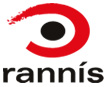 TækniþróunarsjóðurlokaskýrslaTækniþróunarsjóðurlokaskýrslaTækniþróunarsjóðurlokaskýrslaTækniþróunarsjóðurlokaskýrslaTækniþróunarsjóðurlokaskýrslaTækniþróunarsjóðurlokaskýrslaTækniþróunarsjóðurlokaskýrslaTækniþróunarsjóðurlokaskýrslaTækniþróunarsjóðurlokaskýrslaTækniþróunarsjóðurlokaskýrslaTækniþróunarsjóðurlokaskýrsla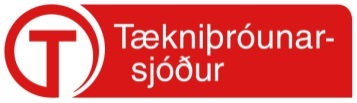 Lokaskýrslu skal skila til Rannís undirritaðri í pósti eða í tölvupósti. Einnig skal skila nýjasta ársreikningi og kostnaðar- og verkbókhaldi.Lokaskýrslu skal skila til Rannís undirritaðri í pósti eða í tölvupósti. Einnig skal skila nýjasta ársreikningi og kostnaðar- og verkbókhaldi.Lokaskýrslu skal skila til Rannís undirritaðri í pósti eða í tölvupósti. Einnig skal skila nýjasta ársreikningi og kostnaðar- og verkbókhaldi.Lokaskýrslu skal skila til Rannís undirritaðri í pósti eða í tölvupósti. Einnig skal skila nýjasta ársreikningi og kostnaðar- og verkbókhaldi.Lokaskýrslu skal skila til Rannís undirritaðri í pósti eða í tölvupósti. Einnig skal skila nýjasta ársreikningi og kostnaðar- og verkbókhaldi.Lokaskýrslu skal skila til Rannís undirritaðri í pósti eða í tölvupósti. Einnig skal skila nýjasta ársreikningi og kostnaðar- og verkbókhaldi.Lokaskýrslu skal skila til Rannís undirritaðri í pósti eða í tölvupósti. Einnig skal skila nýjasta ársreikningi og kostnaðar- og verkbókhaldi.Lokaskýrslu skal skila til Rannís undirritaðri í pósti eða í tölvupósti. Einnig skal skila nýjasta ársreikningi og kostnaðar- og verkbókhaldi.Lokaskýrslu skal skila til Rannís undirritaðri í pósti eða í tölvupósti. Einnig skal skila nýjasta ársreikningi og kostnaðar- og verkbókhaldi.Lokaskýrslu skal skila til Rannís undirritaðri í pósti eða í tölvupósti. Einnig skal skila nýjasta ársreikningi og kostnaðar- og verkbókhaldi.Lokaskýrslu skal skila til Rannís undirritaðri í pósti eða í tölvupósti. Einnig skal skila nýjasta ársreikningi og kostnaðar- og verkbókhaldi.Lokaskýrslu skal skila til Rannís undirritaðri í pósti eða í tölvupósti. Einnig skal skila nýjasta ársreikningi og kostnaðar- og verkbókhaldi.Lokaskýrslu skal skila til Rannís undirritaðri í pósti eða í tölvupósti. Einnig skal skila nýjasta ársreikningi og kostnaðar- og verkbókhaldi.Lokaskýrslu skal skila til Rannís undirritaðri í pósti eða í tölvupósti. Einnig skal skila nýjasta ársreikningi og kostnaðar- og verkbókhaldi.Lokaskýrslu skal skila til Rannís undirritaðri í pósti eða í tölvupósti. Einnig skal skila nýjasta ársreikningi og kostnaðar- og verkbókhaldi.Lokaskýrslu skal skila til Rannís undirritaðri í pósti eða í tölvupósti. Einnig skal skila nýjasta ársreikningi og kostnaðar- og verkbókhaldi.Lokaskýrslu skal skila til Rannís undirritaðri í pósti eða í tölvupósti. Einnig skal skila nýjasta ársreikningi og kostnaðar- og verkbókhaldi.Lokaskýrslu skal skila til Rannís undirritaðri í pósti eða í tölvupósti. Einnig skal skila nýjasta ársreikningi og kostnaðar- og verkbókhaldi.Lokaskýrslu skal skila til Rannís undirritaðri í pósti eða í tölvupósti. Einnig skal skila nýjasta ársreikningi og kostnaðar- og verkbókhaldi.Lokaskýrslu skal skila til Rannís undirritaðri í pósti eða í tölvupósti. Einnig skal skila nýjasta ársreikningi og kostnaðar- og verkbókhaldi.Lokaskýrslu skal skila til Rannís undirritaðri í pósti eða í tölvupósti. Einnig skal skila nýjasta ársreikningi og kostnaðar- og verkbókhaldi.númer  VerkefniStyrks :  númer  VerkefniStyrks :  númer  VerkefniStyrks :  StUðningur Tækniþróunar- sjóðs Alls  (þús.kr.) :StUðningur Tækniþróunar- sjóðs Alls  (þús.kr.) :StUðningur Tækniþróunar- sjóðs Alls  (þús.kr.) :StUðningur Tækniþróunar- sjóðs Alls  (þús.kr.) :StUðningur Tækniþróunar- sjóðs Alls  (þús.kr.) :StUðningur Tækniþróunar- sjóðs Alls  (þús.kr.) :StUðningur Tækniþróunar- sjóðs Alls  (þús.kr.) :StUðningur Tækniþróunar- sjóðs Alls  (þús.kr.) :StUðningur Tækniþróunar- sjóðs Alls  (þús.kr.) :hEITI VERKEFNIS :  hEITI VERKEFNIS :  hEITI VERKEFNIS :  vERKEFNISSTJÓRI :  vERKEFNISSTJÓRI :  vERKEFNISSTJÓRI :  KENNITALA :KENNITALA :KENNITALA :KENNITALA :stUÐNINGSþegi (stofnun/ fyrirtæki) :  stUÐNINGSþegi (stofnun/ fyrirtæki) :  stUÐNINGSþegi (stofnun/ fyrirtæki) :  StUÐNINGStímabil  –  Ár :StUÐNINGStímabil  –  Ár :StUÐNINGStímabil  –  Ár :Upphaf mán. / ár :  Upphaf mán. / ár :  LOK mán. / ár :  LOK mán. / ár :  VERKEFNIÐ STÓÐ Í : VERKEFNIÐ STÓÐ Í : VERKEFNIÐ STÓÐ Í : VERKEFNIÐ STÓÐ Í : VERKEFNIÐ STÓÐ Í : ÁR.KOSTNAÐAR- og fjármögnunarYFIRLITKOSTNAÐAR- og fjármögnunarYFIRLITKOSTNAÐAR- og fjármögnunarYFIRLITKOSTNAÐAR- og fjármögnunarYFIRLITKOSTNAÐAR- og fjármögnunarYFIRLITKOSTNAÐAR- og fjármögnunarYFIRLITKOSTNAÐAR- og fjármögnunarYFIRLITKOSTNAÐAR- og fjármögnunarYFIRLITKOSTNAÐAR- og fjármögnunarYFIRLITKOSTNAÐAR- og fjármögnunarYFIRLITKOSTNAÐAR- og fjármögnunarYFIRLITKOSTNAÐAR- og fjármögnunarYFIRLITKOSTNAÐAR- og fjármögnunarYFIRLITKOSTNAÐAR- og fjármögnunarYFIRLITKOSTNAÐAR- og fjármögnunarYFIRLITKOSTNAÐAR- og fjármögnunarYFIRLITKOSTNAÐAR- og fjármögnunarYFIRLITKOSTNAÐAR- og fjármögnunarYFIRLITKOSTNAÐAR- og fjármögnunarYFIRLITKOSTNAÐAR- og fjármögnunarYFIRLITKOSTNAÐAR- og fjármögnunarYFIRLITKostnaður (sjá sundurliðun á fylgiblaði)Kostnaður (sjá sundurliðun á fylgiblaði)Kostnaður (sjá sundurliðun á fylgiblaði)Kostnaður (sjá sundurliðun á fylgiblaði)Kostnaður (sjá sundurliðun á fylgiblaði)Kostnaður (sjá sundurliðun á fylgiblaði)Kostnaður (sjá sundurliðun á fylgiblaði)Kostnaður (sjá sundurliðun á fylgiblaði)Kostnaður (sjá sundurliðun á fylgiblaði)FjármögnunFjármögnunFjármögnunFjármögnunFjármögnunFjármögnunFjármögnunFjármögnunFjármögnunFjármögnunFjármögnunFjármögnunÁætlun skv. umsókn. Þús.kr.Áætlun skv. umsókn. Þús.kr.Áætlun skv. umsókn. Þús.kr.Áfallið skv. reikningi.  Þús.kr.Áfallið skv. reikningi.  Þús.kr.Áfallið skv. reikningi.  Þús.kr.Staða skv. reikningi.  Þús.kr.Staða skv. reikningi.  Þús.kr.Staða skv. reikningi.  Þús.kr.Staða skv. reikningi.  Þús.kr.Frá Tækniþróunarsjóði:Frá Tækniþróunarsjóði:Frá Tækniþróunarsjóði:Frá Tækniþróunarsjóði:Frá Tækniþróunarsjóði:Frá Tækniþróunarsjóði:Frá Tækniþróunarsjóði:Frá Tækniþróunarsjóði:	Laun og launatengd gjöld:	Laun og launatengd gjöld:	Laun og launatengd gjöld:Frá stuðnin. þega (-um):Frá stuðnin. þega (-um):Frá stuðnin. þega (-um):Frá stuðnin. þega (-um):Frá stuðnin. þega (-um):Frá stuðnin. þega (-um):Frá stuðnin. þega (-um):Frá stuðnin. þega (-um):	Rekstrarvörur efni o.fl.:	Rekstrarvörur efni o.fl.:	Rekstrarvörur efni o.fl.:Frá öðrum (þá hverjum):Frá öðrum (þá hverjum):Frá öðrum (þá hverjum):Frá öðrum (þá hverjum):Frá öðrum (þá hverjum):Frá öðrum (þá hverjum):Frá öðrum (þá hverjum):Frá öðrum (þá hverjum):	Aðkeypt Þjónusta:	Aðkeypt Þjónusta:	Aðkeypt Þjónusta:	Ferðir og fundir:	Ferðir og fundir:	Ferðir og fundir:	Afskriftir áhalda og tækja:	Afskriftir áhalda og tækja:	Afskriftir áhalda og tækja:      Samrekstur og aðstaða:      Samrekstur og aðstaða:      Samrekstur og aðstaða:HEILDARKOSTNAÐUR: HEILDARKOSTNAÐUR: HEILDARKOSTNAÐUR: HEILDARFJÁRMÖGNUN:HEILDARFJÁRMÖGNUN:HEILDARFJÁRMÖGNUN:HEILDARFJÁRMÖGNUN:HEILDARFJÁRMÖGNUN:HEILDARFJÁRMÖGNUN:HEILDARFJÁRMÖGNUN:HEILDARFJÁRMÖGNUN:Ósk um lokagreiðslu úr TÆKNIÞRÓUNARSJÓÐI: Ósk um lokagreiðslu úr TÆKNIÞRÓUNARSJÓÐI: Ósk um lokagreiðslu úr TÆKNIÞRÓUNARSJÓÐI: Ósk um lokagreiðslu úr TÆKNIÞRÓUNARSJÓÐI: Ósk um lokagreiðslu úr TÆKNIÞRÓUNARSJÓÐI: Ósk um lokagreiðslu úr TÆKNIÞRÓUNARSJÓÐI: Ósk um lokagreiðslu úr TÆKNIÞRÓUNARSJÓÐI: Ósk um lokagreiðslu úr TÆKNIÞRÓUNARSJÓÐI: Undirskrift verkefnisstjóra						
		                           Staður			Dags.Undirskrift verkefnisstjóra						
		                           Staður			Dags.Undirskrift verkefnisstjóra						
		                           Staður			Dags.Undirskrift verkefnisstjóra						
		                           Staður			Dags.Undirskrift verkefnisstjóra						
		                           Staður			Dags.Undirskrift verkefnisstjóra						
		                           Staður			Dags.Undirskrift verkefnisstjóra						
		                           Staður			Dags.Undirskrift verkefnisstjóra						
		                           Staður			Dags.Undirskrift verkefnisstjóra						
		                           Staður			Dags.Undirskrift verkefnisstjóra						
		                           Staður			Dags.Undirskrift verkefnisstjóra						
		                           Staður			Dags.Undirskrift verkefnisstjóra						
		                           Staður			Dags.Undirskrift verkefnisstjóra						
		                           Staður			Dags.Undirskrift verkefnisstjóra						
		                           Staður			Dags.Undirskrift verkefnisstjóra						
		                           Staður			Dags.Undirskrift verkefnisstjóra						
		                           Staður			Dags.Undirskrift verkefnisstjóra						
		                           Staður			Dags.Undirskrift verkefnisstjóra						
		                           Staður			Dags.Undirskrift verkefnisstjóra						
		                           Staður			Dags.Undirskrift verkefnisstjóra						
		                           Staður			Dags.Undirskrift verkefnisstjóra						
		                           Staður			Dags.			
		Verkefnisstjóri			
		Verkefnisstjóri			
		Verkefnisstjóri			
		Verkefnisstjóri			
		Verkefnisstjóri			
		Verkefnisstjóri			
		Verkefnisstjóri			
		Verkefnisstjóri			
		Verkefnisstjóri			
		Verkefnisstjóri			
		Verkefnisstjóri			
		Verkefnisstjóri			
		Verkefnisstjóri			
		Verkefnisstjóri			
		Verkefnisstjóri			
		Verkefnisstjóri			
		Verkefnisstjóri			
		Verkefnisstjóri			
		Verkefnisstjóri			
		Verkefnisstjóri			
		VerkefnisstjóriStaðfesting endurskoðanda /						
fjárhagslega ábyrgs aðila fyrirt./stofnunar	                 Staður			Dags.Staðfesting endurskoðanda /						
fjárhagslega ábyrgs aðila fyrirt./stofnunar	                 Staður			Dags.Staðfesting endurskoðanda /						
fjárhagslega ábyrgs aðila fyrirt./stofnunar	                 Staður			Dags.Staðfesting endurskoðanda /						
fjárhagslega ábyrgs aðila fyrirt./stofnunar	                 Staður			Dags.Staðfesting endurskoðanda /						
fjárhagslega ábyrgs aðila fyrirt./stofnunar	                 Staður			Dags.Staðfesting endurskoðanda /						
fjárhagslega ábyrgs aðila fyrirt./stofnunar	                 Staður			Dags.Staðfesting endurskoðanda /						
fjárhagslega ábyrgs aðila fyrirt./stofnunar	                 Staður			Dags.Staðfesting endurskoðanda /						
fjárhagslega ábyrgs aðila fyrirt./stofnunar	                 Staður			Dags.Staðfesting endurskoðanda /						
fjárhagslega ábyrgs aðila fyrirt./stofnunar	                 Staður			Dags.Staðfesting endurskoðanda /						
fjárhagslega ábyrgs aðila fyrirt./stofnunar	                 Staður			Dags.Staðfesting endurskoðanda /						
fjárhagslega ábyrgs aðila fyrirt./stofnunar	                 Staður			Dags.Staðfesting endurskoðanda /						
fjárhagslega ábyrgs aðila fyrirt./stofnunar	                 Staður			Dags.Staðfesting endurskoðanda /						
fjárhagslega ábyrgs aðila fyrirt./stofnunar	                 Staður			Dags.Staðfesting endurskoðanda /						
fjárhagslega ábyrgs aðila fyrirt./stofnunar	                 Staður			Dags.Staðfesting endurskoðanda /						
fjárhagslega ábyrgs aðila fyrirt./stofnunar	                 Staður			Dags.Staðfesting endurskoðanda /						
fjárhagslega ábyrgs aðila fyrirt./stofnunar	                 Staður			Dags.Staðfesting endurskoðanda /						
fjárhagslega ábyrgs aðila fyrirt./stofnunar	                 Staður			Dags.Staðfesting endurskoðanda /						
fjárhagslega ábyrgs aðila fyrirt./stofnunar	                 Staður			Dags.Staðfesting endurskoðanda /						
fjárhagslega ábyrgs aðila fyrirt./stofnunar	                 Staður			Dags.Staðfesting endurskoðanda /						
fjárhagslega ábyrgs aðila fyrirt./stofnunar	                 Staður			Dags.Staðfesting endurskoðanda /						
fjárhagslega ábyrgs aðila fyrirt./stofnunar	                 Staður			Dags.			
		Endurskoðandi / fjármálastjóri			
		Endurskoðandi / fjármálastjóri			
		Endurskoðandi / fjármálastjóri			
		Endurskoðandi / fjármálastjóri			
		Endurskoðandi / fjármálastjóri			
		Endurskoðandi / fjármálastjóri			
		Endurskoðandi / fjármálastjóri			
		Endurskoðandi / fjármálastjóri			
		Endurskoðandi / fjármálastjóri			
		Endurskoðandi / fjármálastjóri			
		Endurskoðandi / fjármálastjóri			
		Endurskoðandi / fjármálastjóri			
		Endurskoðandi / fjármálastjóri			
		Endurskoðandi / fjármálastjóri			
		Endurskoðandi / fjármálastjóri			
		Endurskoðandi / fjármálastjóri			
		Endurskoðandi / fjármálastjóri			
		Endurskoðandi / fjármálastjóri			
		Endurskoðandi / fjármálastjóri			
		Endurskoðandi / fjármálastjóri			
		Endurskoðandi / fjármálastjóriAFGREIÐSLA TÆKNIÞRÓUNARSJÓÐSAFGREIÐSLA TÆKNIÞRÓUNARSJÓÐSAFGREIÐSLA TÆKNIÞRÓUNARSJÓÐSAFGREIÐSLA TÆKNIÞRÓUNARSJÓÐSAFGREIÐSLA TÆKNIÞRÓUNARSJÓÐSAFGREIÐSLA TÆKNIÞRÓUNARSJÓÐSAFGREIÐSLA TÆKNIÞRÓUNARSJÓÐSAFGREIÐSLA TÆKNIÞRÓUNARSJÓÐSAFGREIÐSLA TÆKNIÞRÓUNARSJÓÐSAFGREIÐSLA TÆKNIÞRÓUNARSJÓÐSAFGREIÐSLA TÆKNIÞRÓUNARSJÓÐSAFGREIÐSLA TÆKNIÞRÓUNARSJÓÐSAFGREIÐSLA TÆKNIÞRÓUNARSJÓÐSAFGREIÐSLA TÆKNIÞRÓUNARSJÓÐSAFGREIÐSLA TÆKNIÞRÓUNARSJÓÐSAFGREIÐSLA TÆKNIÞRÓUNARSJÓÐSAFGREIÐSLA TÆKNIÞRÓUNARSJÓÐSAFGREIÐSLA TÆKNIÞRÓUNARSJÓÐSAFGREIÐSLA TÆKNIÞRÓUNARSJÓÐSAFGREIÐSLA TÆKNIÞRÓUNARSJÓÐSAFGREIÐSLA TÆKNIÞRÓUNARSJÓÐSAfgreidd þann:Afgreidd þann:Afgreidd þann:Afgreidd þann:Móttekin þann:Móttekin þann:Móttekin þann:Móttekin þann:Móttekin þann:Móttekin þann:Móttekin þann:LokaskýrslaLokaskýrslaLokaskýrslaLokaskýrslaFullnægjandi [   ]Fullnægjandi [   ]Fullnægjandi [   ]Ófullnægjandi [   ]Ófullnægjandi [   ]Ófullnægjandi [   ]Ófullnægjandi [   ]Ófullnægjandi [   ]Útborgun samkvæmt samningiÚtborgun samkvæmt samningiÚtborgun samkvæmt samningiÚtborgun samkvæmt samningiHeimil [   ]Heimil [   ]Heimil [   ]Óheimil [   ]Óheimil [   ]Óheimil [   ]Óheimil [   ]Óheimil [   ]Stuðn. alls: þ.kr.þ.kr.þ.kr.Áður greitt:Áður greitt:Áður greitt:þ.kr.þ.kr.þ.kr.þ.kr.þ.kr.Til greiðslu nú:Til greiðslu nú:Til greiðslu nú:Til greiðslu nú:Til greiðslu nú:Til greiðslu nú:Til greiðslu nú:þ.kr.þ.kr.SAMÞYKKT :SAMÞYKKT :SAMÞYKKT :SAMÞYKKT :SAMÞYKKT :SAMÞYKKT :SAMÞYKKT :Starfsmaður  TækniþróunarsjóðsStarfsmaður  TækniþróunarsjóðsStarfsmaður  TækniþróunarsjóðsStarfsmaður  TækniþróunarsjóðsStarfsmaður  TækniþróunarsjóðsStarfsmaður  TækniþróunarsjóðsStarfsmaður  TækniþróunarsjóðsStarfsmaður  TækniþróunarsjóðsStarfsmaður  TækniþróunarsjóðsStarfsmaður  TækniþróunarsjóðsStarfsmaður  TækniþróunarsjóðsStarfsmaður  TækniþróunarsjóðsStarfsmaður  TækniþróunarsjóðsStarfsmaður  TækniþróunarsjóðsÍ fyrsta hluta skýrslunnar, sem kalla má lokaskýrslu verkefnisstjóra, skulu koma fram stjórnunarlegar upplýsingar um verkefnið, þátttakendur og hlutverk þeirra í verkefninu. Auk þess skulu vera þar helstu markmið og niðurstöður, árangur og líklegur ávinningur, kostnaður og fjármögnun (sjá framhlið eyðublaðs) og skrá yfir birtar vísinda- og tæknilegar greinar er byggja á niðurstöðum verkefnisins. Birtar greinar, skýrslur og önnur gögn skulu fylgja með skýrslunni. Þessi hluti skýrslunnar er alltaf opinn öllum aðilum sem eru þátttakendur í verkefninu.Lokaskýrsla verkefnisstjóra (skal vera  2-4 blaðsíður).	Efnisatriði: 	Þátttakendur og hlutverk þeirra í verkefninu - stutt lýsing	Ágrip  300 orð - helstu markmið og niðurstöður, árangur og ávinningur	Kostnaðaráætlun og fjármögnun (sjá framhlið eða fremri síðu)	Ályktanir og umræður eftir því sem við á	Skrá yfir birtar skýrslur, greinar í vísinda- og/eða tækniritum og annað efni þar sem verkefnið hefur verið kynnt	Fylgigögn - birtar greinar, skýrslur og önnur gögnKostnaðaruppgjör í lok verkefnisinsSamkvæmt gildandi samningi verkkaupa og verksala skuldbundu verksalar sig til að skila skilgreindum afrakstri og ná ákveðnum vörðum fyrir lok verktímans.Í öðrum hluta skýrslunnar, tæknileg lokaskýrsla, skal gerð nánari grein fyrir framvindu verkefnisins, helstu flöskuhálsum og óvissuþáttum, lýst skal tæknilegum niðurstöðum og árangri og endurmeta ávinning miðað við umsókn. Í stað þessa hluta lokaskýrslunnar má skila handritum og/eða birtum tæknilegum greinum eða skýrslum er byggja á niðurstöðum verkefnisins.Tæknileg lokaskýrslaEfnisatriði: 	Verk- og tímaáætlun-	Hefur framkvæmd og framvinda verið í samræmi við áætlanir? - Greinið frá frávikum.	Faglegur árangur-	Vísinda- og/eða tæknilegar niðurstöður.-	Vísinda- og/eða tæknilegir landvinningar.-	Svör við helstu vísinda- og tæknilegum óvissu-/áhættuþáttum er fram koma í umsókn.	Nýting niðurstaðna-	Hvernig hefur verið/verður staðið að nýtingu á niðurstöðum verkefnisins? Hefur verið gerð áætlun um:*	birtingu;*	hagkvæmniathuganir, þ.m.t. markaðsathuganir;*	umsóknir um verndun eignarréttar;*	nýsköpun - viðskiptaáætlun;*	samstarf við notendur niðurstaðna, þ.m.t. fyrirtæki þegar það á við.-	Umhverfislegur ávinningur.-	Lýsið stuttlega með tilliti til þess er fram kom í umsókn væntanlegum efnahagslegum ávinningi.-	Skrá yfir áætlaðar en óbirtar vísinda- og/eða tæknilegar skýrslur og greinar.	Afurð-	Varð til afurð, a.m.k. í formi frumgerðar vöru eða þjónustu, á verkefnistímabilinu, lýsið.	Fylgigögn-	Afrit af birtum skýrslum og greinum er byggja á niðurstöðum verkefnisins.Unnt er, ef efnahagslegir hagsmunir gefa tilefni til, að óska eftir við RANNÍS að síðari hluti skýrslunnar, þ.e. hin tæknilega lokaskýrsla, verði trúnaðarmál milli stuðningsþega og RANNÍS í allt að 3 ár frá skiladegi lokaskýrslu sem skilgreindur er í samningi aðila. Leita ber skriflega eftir leyfi RANNÍS til þess. Í þriðja hluta skýrslunnar  skal verkefnisstjóri skrifa stutta fréttatilkynningu um verkefnið, sem Tækniþróunarsjóður hefur heimild til að kynna almenningi og stjórnvöldum, eða  senda til fjölmiðla.Fréttatilkynningin skal innihalda lýsingu á verkefninu, afrakstri þess og ávinningi sem verkefnið skilaði.  Skýra grein skal gera fyrir því hvernig niðurstöður og afrakstur er hagnýttur að verkefninu loknu.Neðan við fréttatilkynninguna skal vera listi yfir afrakstur verkefnisins, sem og skýrslur, greinar og handrit.Í fyrsta hluta skýrslunnar, sem kalla má lokaskýrslu verkefnisstjóra, skulu koma fram stjórnunarlegar upplýsingar um verkefnið, þátttakendur og hlutverk þeirra í verkefninu. Auk þess skulu vera þar helstu markmið og niðurstöður, árangur og líklegur ávinningur, kostnaður og fjármögnun (sjá framhlið eyðublaðs) og skrá yfir birtar vísinda- og tæknilegar greinar er byggja á niðurstöðum verkefnisins. Birtar greinar, skýrslur og önnur gögn skulu fylgja með skýrslunni. Þessi hluti skýrslunnar er alltaf opinn öllum aðilum sem eru þátttakendur í verkefninu.Lokaskýrsla verkefnisstjóra (skal vera  2-4 blaðsíður).	Efnisatriði: 	Þátttakendur og hlutverk þeirra í verkefninu - stutt lýsing	Ágrip  300 orð - helstu markmið og niðurstöður, árangur og ávinningur	Kostnaðaráætlun og fjármögnun (sjá framhlið eða fremri síðu)	Ályktanir og umræður eftir því sem við á	Skrá yfir birtar skýrslur, greinar í vísinda- og/eða tækniritum og annað efni þar sem verkefnið hefur verið kynnt	Fylgigögn - birtar greinar, skýrslur og önnur gögnKostnaðaruppgjör í lok verkefnisinsSamkvæmt gildandi samningi verkkaupa og verksala skuldbundu verksalar sig til að skila skilgreindum afrakstri og ná ákveðnum vörðum fyrir lok verktímans.Í öðrum hluta skýrslunnar, tæknileg lokaskýrsla, skal gerð nánari grein fyrir framvindu verkefnisins, helstu flöskuhálsum og óvissuþáttum, lýst skal tæknilegum niðurstöðum og árangri og endurmeta ávinning miðað við umsókn. Í stað þessa hluta lokaskýrslunnar má skila handritum og/eða birtum tæknilegum greinum eða skýrslum er byggja á niðurstöðum verkefnisins.Tæknileg lokaskýrslaEfnisatriði: 	Verk- og tímaáætlun-	Hefur framkvæmd og framvinda verið í samræmi við áætlanir? - Greinið frá frávikum.	Faglegur árangur-	Vísinda- og/eða tæknilegar niðurstöður.-	Vísinda- og/eða tæknilegir landvinningar.-	Svör við helstu vísinda- og tæknilegum óvissu-/áhættuþáttum er fram koma í umsókn.	Nýting niðurstaðna-	Hvernig hefur verið/verður staðið að nýtingu á niðurstöðum verkefnisins? Hefur verið gerð áætlun um:*	birtingu;*	hagkvæmniathuganir, þ.m.t. markaðsathuganir;*	umsóknir um verndun eignarréttar;*	nýsköpun - viðskiptaáætlun;*	samstarf við notendur niðurstaðna, þ.m.t. fyrirtæki þegar það á við.-	Umhverfislegur ávinningur.-	Lýsið stuttlega með tilliti til þess er fram kom í umsókn væntanlegum efnahagslegum ávinningi.-	Skrá yfir áætlaðar en óbirtar vísinda- og/eða tæknilegar skýrslur og greinar.	Afurð-	Varð til afurð, a.m.k. í formi frumgerðar vöru eða þjónustu, á verkefnistímabilinu, lýsið.	Fylgigögn-	Afrit af birtum skýrslum og greinum er byggja á niðurstöðum verkefnisins.Unnt er, ef efnahagslegir hagsmunir gefa tilefni til, að óska eftir við RANNÍS að síðari hluti skýrslunnar, þ.e. hin tæknilega lokaskýrsla, verði trúnaðarmál milli stuðningsþega og RANNÍS í allt að 3 ár frá skiladegi lokaskýrslu sem skilgreindur er í samningi aðila. Leita ber skriflega eftir leyfi RANNÍS til þess. Í þriðja hluta skýrslunnar  skal verkefnisstjóri skrifa stutta fréttatilkynningu um verkefnið, sem Tækniþróunarsjóður hefur heimild til að kynna almenningi og stjórnvöldum, eða  senda til fjölmiðla.Fréttatilkynningin skal innihalda lýsingu á verkefninu, afrakstri þess og ávinningi sem verkefnið skilaði.  Skýra grein skal gera fyrir því hvernig niðurstöður og afrakstur er hagnýttur að verkefninu loknu.Neðan við fréttatilkynninguna skal vera listi yfir afrakstur verkefnisins, sem og skýrslur, greinar og handrit.Í fyrsta hluta skýrslunnar, sem kalla má lokaskýrslu verkefnisstjóra, skulu koma fram stjórnunarlegar upplýsingar um verkefnið, þátttakendur og hlutverk þeirra í verkefninu. Auk þess skulu vera þar helstu markmið og niðurstöður, árangur og líklegur ávinningur, kostnaður og fjármögnun (sjá framhlið eyðublaðs) og skrá yfir birtar vísinda- og tæknilegar greinar er byggja á niðurstöðum verkefnisins. Birtar greinar, skýrslur og önnur gögn skulu fylgja með skýrslunni. Þessi hluti skýrslunnar er alltaf opinn öllum aðilum sem eru þátttakendur í verkefninu.Lokaskýrsla verkefnisstjóra (skal vera  2-4 blaðsíður).	Efnisatriði: 	Þátttakendur og hlutverk þeirra í verkefninu - stutt lýsing	Ágrip  300 orð - helstu markmið og niðurstöður, árangur og ávinningur	Kostnaðaráætlun og fjármögnun (sjá framhlið eða fremri síðu)	Ályktanir og umræður eftir því sem við á	Skrá yfir birtar skýrslur, greinar í vísinda- og/eða tækniritum og annað efni þar sem verkefnið hefur verið kynnt	Fylgigögn - birtar greinar, skýrslur og önnur gögnKostnaðaruppgjör í lok verkefnisinsSamkvæmt gildandi samningi verkkaupa og verksala skuldbundu verksalar sig til að skila skilgreindum afrakstri og ná ákveðnum vörðum fyrir lok verktímans.Í öðrum hluta skýrslunnar, tæknileg lokaskýrsla, skal gerð nánari grein fyrir framvindu verkefnisins, helstu flöskuhálsum og óvissuþáttum, lýst skal tæknilegum niðurstöðum og árangri og endurmeta ávinning miðað við umsókn. Í stað þessa hluta lokaskýrslunnar má skila handritum og/eða birtum tæknilegum greinum eða skýrslum er byggja á niðurstöðum verkefnisins.Tæknileg lokaskýrslaEfnisatriði: 	Verk- og tímaáætlun-	Hefur framkvæmd og framvinda verið í samræmi við áætlanir? - Greinið frá frávikum.	Faglegur árangur-	Vísinda- og/eða tæknilegar niðurstöður.-	Vísinda- og/eða tæknilegir landvinningar.-	Svör við helstu vísinda- og tæknilegum óvissu-/áhættuþáttum er fram koma í umsókn.	Nýting niðurstaðna-	Hvernig hefur verið/verður staðið að nýtingu á niðurstöðum verkefnisins? Hefur verið gerð áætlun um:*	birtingu;*	hagkvæmniathuganir, þ.m.t. markaðsathuganir;*	umsóknir um verndun eignarréttar;*	nýsköpun - viðskiptaáætlun;*	samstarf við notendur niðurstaðna, þ.m.t. fyrirtæki þegar það á við.-	Umhverfislegur ávinningur.-	Lýsið stuttlega með tilliti til þess er fram kom í umsókn væntanlegum efnahagslegum ávinningi.-	Skrá yfir áætlaðar en óbirtar vísinda- og/eða tæknilegar skýrslur og greinar.	Afurð-	Varð til afurð, a.m.k. í formi frumgerðar vöru eða þjónustu, á verkefnistímabilinu, lýsið.	Fylgigögn-	Afrit af birtum skýrslum og greinum er byggja á niðurstöðum verkefnisins.Unnt er, ef efnahagslegir hagsmunir gefa tilefni til, að óska eftir við RANNÍS að síðari hluti skýrslunnar, þ.e. hin tæknilega lokaskýrsla, verði trúnaðarmál milli stuðningsþega og RANNÍS í allt að 3 ár frá skiladegi lokaskýrslu sem skilgreindur er í samningi aðila. Leita ber skriflega eftir leyfi RANNÍS til þess. Í þriðja hluta skýrslunnar  skal verkefnisstjóri skrifa stutta fréttatilkynningu um verkefnið, sem Tækniþróunarsjóður hefur heimild til að kynna almenningi og stjórnvöldum, eða  senda til fjölmiðla.Fréttatilkynningin skal innihalda lýsingu á verkefninu, afrakstri þess og ávinningi sem verkefnið skilaði.  Skýra grein skal gera fyrir því hvernig niðurstöður og afrakstur er hagnýttur að verkefninu loknu.Neðan við fréttatilkynninguna skal vera listi yfir afrakstur verkefnisins, sem og skýrslur, greinar og handrit.Í fyrsta hluta skýrslunnar, sem kalla má lokaskýrslu verkefnisstjóra, skulu koma fram stjórnunarlegar upplýsingar um verkefnið, þátttakendur og hlutverk þeirra í verkefninu. Auk þess skulu vera þar helstu markmið og niðurstöður, árangur og líklegur ávinningur, kostnaður og fjármögnun (sjá framhlið eyðublaðs) og skrá yfir birtar vísinda- og tæknilegar greinar er byggja á niðurstöðum verkefnisins. Birtar greinar, skýrslur og önnur gögn skulu fylgja með skýrslunni. Þessi hluti skýrslunnar er alltaf opinn öllum aðilum sem eru þátttakendur í verkefninu.Lokaskýrsla verkefnisstjóra (skal vera  2-4 blaðsíður).	Efnisatriði: 	Þátttakendur og hlutverk þeirra í verkefninu - stutt lýsing	Ágrip  300 orð - helstu markmið og niðurstöður, árangur og ávinningur	Kostnaðaráætlun og fjármögnun (sjá framhlið eða fremri síðu)	Ályktanir og umræður eftir því sem við á	Skrá yfir birtar skýrslur, greinar í vísinda- og/eða tækniritum og annað efni þar sem verkefnið hefur verið kynnt	Fylgigögn - birtar greinar, skýrslur og önnur gögnKostnaðaruppgjör í lok verkefnisinsSamkvæmt gildandi samningi verkkaupa og verksala skuldbundu verksalar sig til að skila skilgreindum afrakstri og ná ákveðnum vörðum fyrir lok verktímans.Í öðrum hluta skýrslunnar, tæknileg lokaskýrsla, skal gerð nánari grein fyrir framvindu verkefnisins, helstu flöskuhálsum og óvissuþáttum, lýst skal tæknilegum niðurstöðum og árangri og endurmeta ávinning miðað við umsókn. Í stað þessa hluta lokaskýrslunnar má skila handritum og/eða birtum tæknilegum greinum eða skýrslum er byggja á niðurstöðum verkefnisins.Tæknileg lokaskýrslaEfnisatriði: 	Verk- og tímaáætlun-	Hefur framkvæmd og framvinda verið í samræmi við áætlanir? - Greinið frá frávikum.	Faglegur árangur-	Vísinda- og/eða tæknilegar niðurstöður.-	Vísinda- og/eða tæknilegir landvinningar.-	Svör við helstu vísinda- og tæknilegum óvissu-/áhættuþáttum er fram koma í umsókn.	Nýting niðurstaðna-	Hvernig hefur verið/verður staðið að nýtingu á niðurstöðum verkefnisins? Hefur verið gerð áætlun um:*	birtingu;*	hagkvæmniathuganir, þ.m.t. markaðsathuganir;*	umsóknir um verndun eignarréttar;*	nýsköpun - viðskiptaáætlun;*	samstarf við notendur niðurstaðna, þ.m.t. fyrirtæki þegar það á við.-	Umhverfislegur ávinningur.-	Lýsið stuttlega með tilliti til þess er fram kom í umsókn væntanlegum efnahagslegum ávinningi.-	Skrá yfir áætlaðar en óbirtar vísinda- og/eða tæknilegar skýrslur og greinar.	Afurð-	Varð til afurð, a.m.k. í formi frumgerðar vöru eða þjónustu, á verkefnistímabilinu, lýsið.	Fylgigögn-	Afrit af birtum skýrslum og greinum er byggja á niðurstöðum verkefnisins.Unnt er, ef efnahagslegir hagsmunir gefa tilefni til, að óska eftir við RANNÍS að síðari hluti skýrslunnar, þ.e. hin tæknilega lokaskýrsla, verði trúnaðarmál milli stuðningsþega og RANNÍS í allt að 3 ár frá skiladegi lokaskýrslu sem skilgreindur er í samningi aðila. Leita ber skriflega eftir leyfi RANNÍS til þess. Í þriðja hluta skýrslunnar  skal verkefnisstjóri skrifa stutta fréttatilkynningu um verkefnið, sem Tækniþróunarsjóður hefur heimild til að kynna almenningi og stjórnvöldum, eða  senda til fjölmiðla.Fréttatilkynningin skal innihalda lýsingu á verkefninu, afrakstri þess og ávinningi sem verkefnið skilaði.  Skýra grein skal gera fyrir því hvernig niðurstöður og afrakstur er hagnýttur að verkefninu loknu.Neðan við fréttatilkynninguna skal vera listi yfir afrakstur verkefnisins, sem og skýrslur, greinar og handrit.Í fyrsta hluta skýrslunnar, sem kalla má lokaskýrslu verkefnisstjóra, skulu koma fram stjórnunarlegar upplýsingar um verkefnið, þátttakendur og hlutverk þeirra í verkefninu. Auk þess skulu vera þar helstu markmið og niðurstöður, árangur og líklegur ávinningur, kostnaður og fjármögnun (sjá framhlið eyðublaðs) og skrá yfir birtar vísinda- og tæknilegar greinar er byggja á niðurstöðum verkefnisins. Birtar greinar, skýrslur og önnur gögn skulu fylgja með skýrslunni. Þessi hluti skýrslunnar er alltaf opinn öllum aðilum sem eru þátttakendur í verkefninu.Lokaskýrsla verkefnisstjóra (skal vera  2-4 blaðsíður).	Efnisatriði: 	Þátttakendur og hlutverk þeirra í verkefninu - stutt lýsing	Ágrip  300 orð - helstu markmið og niðurstöður, árangur og ávinningur	Kostnaðaráætlun og fjármögnun (sjá framhlið eða fremri síðu)	Ályktanir og umræður eftir því sem við á	Skrá yfir birtar skýrslur, greinar í vísinda- og/eða tækniritum og annað efni þar sem verkefnið hefur verið kynnt	Fylgigögn - birtar greinar, skýrslur og önnur gögnKostnaðaruppgjör í lok verkefnisinsSamkvæmt gildandi samningi verkkaupa og verksala skuldbundu verksalar sig til að skila skilgreindum afrakstri og ná ákveðnum vörðum fyrir lok verktímans.Í öðrum hluta skýrslunnar, tæknileg lokaskýrsla, skal gerð nánari grein fyrir framvindu verkefnisins, helstu flöskuhálsum og óvissuþáttum, lýst skal tæknilegum niðurstöðum og árangri og endurmeta ávinning miðað við umsókn. Í stað þessa hluta lokaskýrslunnar má skila handritum og/eða birtum tæknilegum greinum eða skýrslum er byggja á niðurstöðum verkefnisins.Tæknileg lokaskýrslaEfnisatriði: 	Verk- og tímaáætlun-	Hefur framkvæmd og framvinda verið í samræmi við áætlanir? - Greinið frá frávikum.	Faglegur árangur-	Vísinda- og/eða tæknilegar niðurstöður.-	Vísinda- og/eða tæknilegir landvinningar.-	Svör við helstu vísinda- og tæknilegum óvissu-/áhættuþáttum er fram koma í umsókn.	Nýting niðurstaðna-	Hvernig hefur verið/verður staðið að nýtingu á niðurstöðum verkefnisins? Hefur verið gerð áætlun um:*	birtingu;*	hagkvæmniathuganir, þ.m.t. markaðsathuganir;*	umsóknir um verndun eignarréttar;*	nýsköpun - viðskiptaáætlun;*	samstarf við notendur niðurstaðna, þ.m.t. fyrirtæki þegar það á við.-	Umhverfislegur ávinningur.-	Lýsið stuttlega með tilliti til þess er fram kom í umsókn væntanlegum efnahagslegum ávinningi.-	Skrá yfir áætlaðar en óbirtar vísinda- og/eða tæknilegar skýrslur og greinar.	Afurð-	Varð til afurð, a.m.k. í formi frumgerðar vöru eða þjónustu, á verkefnistímabilinu, lýsið.	Fylgigögn-	Afrit af birtum skýrslum og greinum er byggja á niðurstöðum verkefnisins.Unnt er, ef efnahagslegir hagsmunir gefa tilefni til, að óska eftir við RANNÍS að síðari hluti skýrslunnar, þ.e. hin tæknilega lokaskýrsla, verði trúnaðarmál milli stuðningsþega og RANNÍS í allt að 3 ár frá skiladegi lokaskýrslu sem skilgreindur er í samningi aðila. Leita ber skriflega eftir leyfi RANNÍS til þess. Í þriðja hluta skýrslunnar  skal verkefnisstjóri skrifa stutta fréttatilkynningu um verkefnið, sem Tækniþróunarsjóður hefur heimild til að kynna almenningi og stjórnvöldum, eða  senda til fjölmiðla.Fréttatilkynningin skal innihalda lýsingu á verkefninu, afrakstri þess og ávinningi sem verkefnið skilaði.  Skýra grein skal gera fyrir því hvernig niðurstöður og afrakstur er hagnýttur að verkefninu loknu.Neðan við fréttatilkynninguna skal vera listi yfir afrakstur verkefnisins, sem og skýrslur, greinar og handrit.Í fyrsta hluta skýrslunnar, sem kalla má lokaskýrslu verkefnisstjóra, skulu koma fram stjórnunarlegar upplýsingar um verkefnið, þátttakendur og hlutverk þeirra í verkefninu. Auk þess skulu vera þar helstu markmið og niðurstöður, árangur og líklegur ávinningur, kostnaður og fjármögnun (sjá framhlið eyðublaðs) og skrá yfir birtar vísinda- og tæknilegar greinar er byggja á niðurstöðum verkefnisins. Birtar greinar, skýrslur og önnur gögn skulu fylgja með skýrslunni. Þessi hluti skýrslunnar er alltaf opinn öllum aðilum sem eru þátttakendur í verkefninu.Lokaskýrsla verkefnisstjóra (skal vera  2-4 blaðsíður).	Efnisatriði: 	Þátttakendur og hlutverk þeirra í verkefninu - stutt lýsing	Ágrip  300 orð - helstu markmið og niðurstöður, árangur og ávinningur	Kostnaðaráætlun og fjármögnun (sjá framhlið eða fremri síðu)	Ályktanir og umræður eftir því sem við á	Skrá yfir birtar skýrslur, greinar í vísinda- og/eða tækniritum og annað efni þar sem verkefnið hefur verið kynnt	Fylgigögn - birtar greinar, skýrslur og önnur gögnKostnaðaruppgjör í lok verkefnisinsSamkvæmt gildandi samningi verkkaupa og verksala skuldbundu verksalar sig til að skila skilgreindum afrakstri og ná ákveðnum vörðum fyrir lok verktímans.Í öðrum hluta skýrslunnar, tæknileg lokaskýrsla, skal gerð nánari grein fyrir framvindu verkefnisins, helstu flöskuhálsum og óvissuþáttum, lýst skal tæknilegum niðurstöðum og árangri og endurmeta ávinning miðað við umsókn. Í stað þessa hluta lokaskýrslunnar má skila handritum og/eða birtum tæknilegum greinum eða skýrslum er byggja á niðurstöðum verkefnisins.Tæknileg lokaskýrslaEfnisatriði: 	Verk- og tímaáætlun-	Hefur framkvæmd og framvinda verið í samræmi við áætlanir? - Greinið frá frávikum.	Faglegur árangur-	Vísinda- og/eða tæknilegar niðurstöður.-	Vísinda- og/eða tæknilegir landvinningar.-	Svör við helstu vísinda- og tæknilegum óvissu-/áhættuþáttum er fram koma í umsókn.	Nýting niðurstaðna-	Hvernig hefur verið/verður staðið að nýtingu á niðurstöðum verkefnisins? Hefur verið gerð áætlun um:*	birtingu;*	hagkvæmniathuganir, þ.m.t. markaðsathuganir;*	umsóknir um verndun eignarréttar;*	nýsköpun - viðskiptaáætlun;*	samstarf við notendur niðurstaðna, þ.m.t. fyrirtæki þegar það á við.-	Umhverfislegur ávinningur.-	Lýsið stuttlega með tilliti til þess er fram kom í umsókn væntanlegum efnahagslegum ávinningi.-	Skrá yfir áætlaðar en óbirtar vísinda- og/eða tæknilegar skýrslur og greinar.	Afurð-	Varð til afurð, a.m.k. í formi frumgerðar vöru eða þjónustu, á verkefnistímabilinu, lýsið.	Fylgigögn-	Afrit af birtum skýrslum og greinum er byggja á niðurstöðum verkefnisins.Unnt er, ef efnahagslegir hagsmunir gefa tilefni til, að óska eftir við RANNÍS að síðari hluti skýrslunnar, þ.e. hin tæknilega lokaskýrsla, verði trúnaðarmál milli stuðningsþega og RANNÍS í allt að 3 ár frá skiladegi lokaskýrslu sem skilgreindur er í samningi aðila. Leita ber skriflega eftir leyfi RANNÍS til þess. Í þriðja hluta skýrslunnar  skal verkefnisstjóri skrifa stutta fréttatilkynningu um verkefnið, sem Tækniþróunarsjóður hefur heimild til að kynna almenningi og stjórnvöldum, eða  senda til fjölmiðla.Fréttatilkynningin skal innihalda lýsingu á verkefninu, afrakstri þess og ávinningi sem verkefnið skilaði.  Skýra grein skal gera fyrir því hvernig niðurstöður og afrakstur er hagnýttur að verkefninu loknu.Neðan við fréttatilkynninguna skal vera listi yfir afrakstur verkefnisins, sem og skýrslur, greinar og handrit.Í fyrsta hluta skýrslunnar, sem kalla má lokaskýrslu verkefnisstjóra, skulu koma fram stjórnunarlegar upplýsingar um verkefnið, þátttakendur og hlutverk þeirra í verkefninu. Auk þess skulu vera þar helstu markmið og niðurstöður, árangur og líklegur ávinningur, kostnaður og fjármögnun (sjá framhlið eyðublaðs) og skrá yfir birtar vísinda- og tæknilegar greinar er byggja á niðurstöðum verkefnisins. Birtar greinar, skýrslur og önnur gögn skulu fylgja með skýrslunni. Þessi hluti skýrslunnar er alltaf opinn öllum aðilum sem eru þátttakendur í verkefninu.Lokaskýrsla verkefnisstjóra (skal vera  2-4 blaðsíður).	Efnisatriði: 	Þátttakendur og hlutverk þeirra í verkefninu - stutt lýsing	Ágrip  300 orð - helstu markmið og niðurstöður, árangur og ávinningur	Kostnaðaráætlun og fjármögnun (sjá framhlið eða fremri síðu)	Ályktanir og umræður eftir því sem við á	Skrá yfir birtar skýrslur, greinar í vísinda- og/eða tækniritum og annað efni þar sem verkefnið hefur verið kynnt	Fylgigögn - birtar greinar, skýrslur og önnur gögnKostnaðaruppgjör í lok verkefnisinsSamkvæmt gildandi samningi verkkaupa og verksala skuldbundu verksalar sig til að skila skilgreindum afrakstri og ná ákveðnum vörðum fyrir lok verktímans.Í öðrum hluta skýrslunnar, tæknileg lokaskýrsla, skal gerð nánari grein fyrir framvindu verkefnisins, helstu flöskuhálsum og óvissuþáttum, lýst skal tæknilegum niðurstöðum og árangri og endurmeta ávinning miðað við umsókn. Í stað þessa hluta lokaskýrslunnar má skila handritum og/eða birtum tæknilegum greinum eða skýrslum er byggja á niðurstöðum verkefnisins.Tæknileg lokaskýrslaEfnisatriði: 	Verk- og tímaáætlun-	Hefur framkvæmd og framvinda verið í samræmi við áætlanir? - Greinið frá frávikum.	Faglegur árangur-	Vísinda- og/eða tæknilegar niðurstöður.-	Vísinda- og/eða tæknilegir landvinningar.-	Svör við helstu vísinda- og tæknilegum óvissu-/áhættuþáttum er fram koma í umsókn.	Nýting niðurstaðna-	Hvernig hefur verið/verður staðið að nýtingu á niðurstöðum verkefnisins? Hefur verið gerð áætlun um:*	birtingu;*	hagkvæmniathuganir, þ.m.t. markaðsathuganir;*	umsóknir um verndun eignarréttar;*	nýsköpun - viðskiptaáætlun;*	samstarf við notendur niðurstaðna, þ.m.t. fyrirtæki þegar það á við.-	Umhverfislegur ávinningur.-	Lýsið stuttlega með tilliti til þess er fram kom í umsókn væntanlegum efnahagslegum ávinningi.-	Skrá yfir áætlaðar en óbirtar vísinda- og/eða tæknilegar skýrslur og greinar.	Afurð-	Varð til afurð, a.m.k. í formi frumgerðar vöru eða þjónustu, á verkefnistímabilinu, lýsið.	Fylgigögn-	Afrit af birtum skýrslum og greinum er byggja á niðurstöðum verkefnisins.Unnt er, ef efnahagslegir hagsmunir gefa tilefni til, að óska eftir við RANNÍS að síðari hluti skýrslunnar, þ.e. hin tæknilega lokaskýrsla, verði trúnaðarmál milli stuðningsþega og RANNÍS í allt að 3 ár frá skiladegi lokaskýrslu sem skilgreindur er í samningi aðila. Leita ber skriflega eftir leyfi RANNÍS til þess. Í þriðja hluta skýrslunnar  skal verkefnisstjóri skrifa stutta fréttatilkynningu um verkefnið, sem Tækniþróunarsjóður hefur heimild til að kynna almenningi og stjórnvöldum, eða  senda til fjölmiðla.Fréttatilkynningin skal innihalda lýsingu á verkefninu, afrakstri þess og ávinningi sem verkefnið skilaði.  Skýra grein skal gera fyrir því hvernig niðurstöður og afrakstur er hagnýttur að verkefninu loknu.Neðan við fréttatilkynninguna skal vera listi yfir afrakstur verkefnisins, sem og skýrslur, greinar og handrit.Í fyrsta hluta skýrslunnar, sem kalla má lokaskýrslu verkefnisstjóra, skulu koma fram stjórnunarlegar upplýsingar um verkefnið, þátttakendur og hlutverk þeirra í verkefninu. Auk þess skulu vera þar helstu markmið og niðurstöður, árangur og líklegur ávinningur, kostnaður og fjármögnun (sjá framhlið eyðublaðs) og skrá yfir birtar vísinda- og tæknilegar greinar er byggja á niðurstöðum verkefnisins. Birtar greinar, skýrslur og önnur gögn skulu fylgja með skýrslunni. Þessi hluti skýrslunnar er alltaf opinn öllum aðilum sem eru þátttakendur í verkefninu.Lokaskýrsla verkefnisstjóra (skal vera  2-4 blaðsíður).	Efnisatriði: 	Þátttakendur og hlutverk þeirra í verkefninu - stutt lýsing	Ágrip  300 orð - helstu markmið og niðurstöður, árangur og ávinningur	Kostnaðaráætlun og fjármögnun (sjá framhlið eða fremri síðu)	Ályktanir og umræður eftir því sem við á	Skrá yfir birtar skýrslur, greinar í vísinda- og/eða tækniritum og annað efni þar sem verkefnið hefur verið kynnt	Fylgigögn - birtar greinar, skýrslur og önnur gögnKostnaðaruppgjör í lok verkefnisinsSamkvæmt gildandi samningi verkkaupa og verksala skuldbundu verksalar sig til að skila skilgreindum afrakstri og ná ákveðnum vörðum fyrir lok verktímans.Í öðrum hluta skýrslunnar, tæknileg lokaskýrsla, skal gerð nánari grein fyrir framvindu verkefnisins, helstu flöskuhálsum og óvissuþáttum, lýst skal tæknilegum niðurstöðum og árangri og endurmeta ávinning miðað við umsókn. Í stað þessa hluta lokaskýrslunnar má skila handritum og/eða birtum tæknilegum greinum eða skýrslum er byggja á niðurstöðum verkefnisins.Tæknileg lokaskýrslaEfnisatriði: 	Verk- og tímaáætlun-	Hefur framkvæmd og framvinda verið í samræmi við áætlanir? - Greinið frá frávikum.	Faglegur árangur-	Vísinda- og/eða tæknilegar niðurstöður.-	Vísinda- og/eða tæknilegir landvinningar.-	Svör við helstu vísinda- og tæknilegum óvissu-/áhættuþáttum er fram koma í umsókn.	Nýting niðurstaðna-	Hvernig hefur verið/verður staðið að nýtingu á niðurstöðum verkefnisins? Hefur verið gerð áætlun um:*	birtingu;*	hagkvæmniathuganir, þ.m.t. markaðsathuganir;*	umsóknir um verndun eignarréttar;*	nýsköpun - viðskiptaáætlun;*	samstarf við notendur niðurstaðna, þ.m.t. fyrirtæki þegar það á við.-	Umhverfislegur ávinningur.-	Lýsið stuttlega með tilliti til þess er fram kom í umsókn væntanlegum efnahagslegum ávinningi.-	Skrá yfir áætlaðar en óbirtar vísinda- og/eða tæknilegar skýrslur og greinar.	Afurð-	Varð til afurð, a.m.k. í formi frumgerðar vöru eða þjónustu, á verkefnistímabilinu, lýsið.	Fylgigögn-	Afrit af birtum skýrslum og greinum er byggja á niðurstöðum verkefnisins.Unnt er, ef efnahagslegir hagsmunir gefa tilefni til, að óska eftir við RANNÍS að síðari hluti skýrslunnar, þ.e. hin tæknilega lokaskýrsla, verði trúnaðarmál milli stuðningsþega og RANNÍS í allt að 3 ár frá skiladegi lokaskýrslu sem skilgreindur er í samningi aðila. Leita ber skriflega eftir leyfi RANNÍS til þess. Í þriðja hluta skýrslunnar  skal verkefnisstjóri skrifa stutta fréttatilkynningu um verkefnið, sem Tækniþróunarsjóður hefur heimild til að kynna almenningi og stjórnvöldum, eða  senda til fjölmiðla.Fréttatilkynningin skal innihalda lýsingu á verkefninu, afrakstri þess og ávinningi sem verkefnið skilaði.  Skýra grein skal gera fyrir því hvernig niðurstöður og afrakstur er hagnýttur að verkefninu loknu.Neðan við fréttatilkynninguna skal vera listi yfir afrakstur verkefnisins, sem og skýrslur, greinar og handrit.Í fyrsta hluta skýrslunnar, sem kalla má lokaskýrslu verkefnisstjóra, skulu koma fram stjórnunarlegar upplýsingar um verkefnið, þátttakendur og hlutverk þeirra í verkefninu. Auk þess skulu vera þar helstu markmið og niðurstöður, árangur og líklegur ávinningur, kostnaður og fjármögnun (sjá framhlið eyðublaðs) og skrá yfir birtar vísinda- og tæknilegar greinar er byggja á niðurstöðum verkefnisins. Birtar greinar, skýrslur og önnur gögn skulu fylgja með skýrslunni. Þessi hluti skýrslunnar er alltaf opinn öllum aðilum sem eru þátttakendur í verkefninu.Lokaskýrsla verkefnisstjóra (skal vera  2-4 blaðsíður).	Efnisatriði: 	Þátttakendur og hlutverk þeirra í verkefninu - stutt lýsing	Ágrip  300 orð - helstu markmið og niðurstöður, árangur og ávinningur	Kostnaðaráætlun og fjármögnun (sjá framhlið eða fremri síðu)	Ályktanir og umræður eftir því sem við á	Skrá yfir birtar skýrslur, greinar í vísinda- og/eða tækniritum og annað efni þar sem verkefnið hefur verið kynnt	Fylgigögn - birtar greinar, skýrslur og önnur gögnKostnaðaruppgjör í lok verkefnisinsSamkvæmt gildandi samningi verkkaupa og verksala skuldbundu verksalar sig til að skila skilgreindum afrakstri og ná ákveðnum vörðum fyrir lok verktímans.Í öðrum hluta skýrslunnar, tæknileg lokaskýrsla, skal gerð nánari grein fyrir framvindu verkefnisins, helstu flöskuhálsum og óvissuþáttum, lýst skal tæknilegum niðurstöðum og árangri og endurmeta ávinning miðað við umsókn. Í stað þessa hluta lokaskýrslunnar má skila handritum og/eða birtum tæknilegum greinum eða skýrslum er byggja á niðurstöðum verkefnisins.Tæknileg lokaskýrslaEfnisatriði: 	Verk- og tímaáætlun-	Hefur framkvæmd og framvinda verið í samræmi við áætlanir? - Greinið frá frávikum.	Faglegur árangur-	Vísinda- og/eða tæknilegar niðurstöður.-	Vísinda- og/eða tæknilegir landvinningar.-	Svör við helstu vísinda- og tæknilegum óvissu-/áhættuþáttum er fram koma í umsókn.	Nýting niðurstaðna-	Hvernig hefur verið/verður staðið að nýtingu á niðurstöðum verkefnisins? Hefur verið gerð áætlun um:*	birtingu;*	hagkvæmniathuganir, þ.m.t. markaðsathuganir;*	umsóknir um verndun eignarréttar;*	nýsköpun - viðskiptaáætlun;*	samstarf við notendur niðurstaðna, þ.m.t. fyrirtæki þegar það á við.-	Umhverfislegur ávinningur.-	Lýsið stuttlega með tilliti til þess er fram kom í umsókn væntanlegum efnahagslegum ávinningi.-	Skrá yfir áætlaðar en óbirtar vísinda- og/eða tæknilegar skýrslur og greinar.	Afurð-	Varð til afurð, a.m.k. í formi frumgerðar vöru eða þjónustu, á verkefnistímabilinu, lýsið.	Fylgigögn-	Afrit af birtum skýrslum og greinum er byggja á niðurstöðum verkefnisins.Unnt er, ef efnahagslegir hagsmunir gefa tilefni til, að óska eftir við RANNÍS að síðari hluti skýrslunnar, þ.e. hin tæknilega lokaskýrsla, verði trúnaðarmál milli stuðningsþega og RANNÍS í allt að 3 ár frá skiladegi lokaskýrslu sem skilgreindur er í samningi aðila. Leita ber skriflega eftir leyfi RANNÍS til þess. Í þriðja hluta skýrslunnar  skal verkefnisstjóri skrifa stutta fréttatilkynningu um verkefnið, sem Tækniþróunarsjóður hefur heimild til að kynna almenningi og stjórnvöldum, eða  senda til fjölmiðla.Fréttatilkynningin skal innihalda lýsingu á verkefninu, afrakstri þess og ávinningi sem verkefnið skilaði.  Skýra grein skal gera fyrir því hvernig niðurstöður og afrakstur er hagnýttur að verkefninu loknu.Neðan við fréttatilkynninguna skal vera listi yfir afrakstur verkefnisins, sem og skýrslur, greinar og handrit.Í fyrsta hluta skýrslunnar, sem kalla má lokaskýrslu verkefnisstjóra, skulu koma fram stjórnunarlegar upplýsingar um verkefnið, þátttakendur og hlutverk þeirra í verkefninu. Auk þess skulu vera þar helstu markmið og niðurstöður, árangur og líklegur ávinningur, kostnaður og fjármögnun (sjá framhlið eyðublaðs) og skrá yfir birtar vísinda- og tæknilegar greinar er byggja á niðurstöðum verkefnisins. Birtar greinar, skýrslur og önnur gögn skulu fylgja með skýrslunni. Þessi hluti skýrslunnar er alltaf opinn öllum aðilum sem eru þátttakendur í verkefninu.Lokaskýrsla verkefnisstjóra (skal vera  2-4 blaðsíður).	Efnisatriði: 	Þátttakendur og hlutverk þeirra í verkefninu - stutt lýsing	Ágrip  300 orð - helstu markmið og niðurstöður, árangur og ávinningur	Kostnaðaráætlun og fjármögnun (sjá framhlið eða fremri síðu)	Ályktanir og umræður eftir því sem við á	Skrá yfir birtar skýrslur, greinar í vísinda- og/eða tækniritum og annað efni þar sem verkefnið hefur verið kynnt	Fylgigögn - birtar greinar, skýrslur og önnur gögnKostnaðaruppgjör í lok verkefnisinsSamkvæmt gildandi samningi verkkaupa og verksala skuldbundu verksalar sig til að skila skilgreindum afrakstri og ná ákveðnum vörðum fyrir lok verktímans.Í öðrum hluta skýrslunnar, tæknileg lokaskýrsla, skal gerð nánari grein fyrir framvindu verkefnisins, helstu flöskuhálsum og óvissuþáttum, lýst skal tæknilegum niðurstöðum og árangri og endurmeta ávinning miðað við umsókn. Í stað þessa hluta lokaskýrslunnar má skila handritum og/eða birtum tæknilegum greinum eða skýrslum er byggja á niðurstöðum verkefnisins.Tæknileg lokaskýrslaEfnisatriði: 	Verk- og tímaáætlun-	Hefur framkvæmd og framvinda verið í samræmi við áætlanir? - Greinið frá frávikum.	Faglegur árangur-	Vísinda- og/eða tæknilegar niðurstöður.-	Vísinda- og/eða tæknilegir landvinningar.-	Svör við helstu vísinda- og tæknilegum óvissu-/áhættuþáttum er fram koma í umsókn.	Nýting niðurstaðna-	Hvernig hefur verið/verður staðið að nýtingu á niðurstöðum verkefnisins? Hefur verið gerð áætlun um:*	birtingu;*	hagkvæmniathuganir, þ.m.t. markaðsathuganir;*	umsóknir um verndun eignarréttar;*	nýsköpun - viðskiptaáætlun;*	samstarf við notendur niðurstaðna, þ.m.t. fyrirtæki þegar það á við.-	Umhverfislegur ávinningur.-	Lýsið stuttlega með tilliti til þess er fram kom í umsókn væntanlegum efnahagslegum ávinningi.-	Skrá yfir áætlaðar en óbirtar vísinda- og/eða tæknilegar skýrslur og greinar.	Afurð-	Varð til afurð, a.m.k. í formi frumgerðar vöru eða þjónustu, á verkefnistímabilinu, lýsið.	Fylgigögn-	Afrit af birtum skýrslum og greinum er byggja á niðurstöðum verkefnisins.Unnt er, ef efnahagslegir hagsmunir gefa tilefni til, að óska eftir við RANNÍS að síðari hluti skýrslunnar, þ.e. hin tæknilega lokaskýrsla, verði trúnaðarmál milli stuðningsþega og RANNÍS í allt að 3 ár frá skiladegi lokaskýrslu sem skilgreindur er í samningi aðila. Leita ber skriflega eftir leyfi RANNÍS til þess. Í þriðja hluta skýrslunnar  skal verkefnisstjóri skrifa stutta fréttatilkynningu um verkefnið, sem Tækniþróunarsjóður hefur heimild til að kynna almenningi og stjórnvöldum, eða  senda til fjölmiðla.Fréttatilkynningin skal innihalda lýsingu á verkefninu, afrakstri þess og ávinningi sem verkefnið skilaði.  Skýra grein skal gera fyrir því hvernig niðurstöður og afrakstur er hagnýttur að verkefninu loknu.Neðan við fréttatilkynninguna skal vera listi yfir afrakstur verkefnisins, sem og skýrslur, greinar og handrit.Í fyrsta hluta skýrslunnar, sem kalla má lokaskýrslu verkefnisstjóra, skulu koma fram stjórnunarlegar upplýsingar um verkefnið, þátttakendur og hlutverk þeirra í verkefninu. Auk þess skulu vera þar helstu markmið og niðurstöður, árangur og líklegur ávinningur, kostnaður og fjármögnun (sjá framhlið eyðublaðs) og skrá yfir birtar vísinda- og tæknilegar greinar er byggja á niðurstöðum verkefnisins. Birtar greinar, skýrslur og önnur gögn skulu fylgja með skýrslunni. Þessi hluti skýrslunnar er alltaf opinn öllum aðilum sem eru þátttakendur í verkefninu.Lokaskýrsla verkefnisstjóra (skal vera  2-4 blaðsíður).	Efnisatriði: 	Þátttakendur og hlutverk þeirra í verkefninu - stutt lýsing	Ágrip  300 orð - helstu markmið og niðurstöður, árangur og ávinningur	Kostnaðaráætlun og fjármögnun (sjá framhlið eða fremri síðu)	Ályktanir og umræður eftir því sem við á	Skrá yfir birtar skýrslur, greinar í vísinda- og/eða tækniritum og annað efni þar sem verkefnið hefur verið kynnt	Fylgigögn - birtar greinar, skýrslur og önnur gögnKostnaðaruppgjör í lok verkefnisinsSamkvæmt gildandi samningi verkkaupa og verksala skuldbundu verksalar sig til að skila skilgreindum afrakstri og ná ákveðnum vörðum fyrir lok verktímans.Í öðrum hluta skýrslunnar, tæknileg lokaskýrsla, skal gerð nánari grein fyrir framvindu verkefnisins, helstu flöskuhálsum og óvissuþáttum, lýst skal tæknilegum niðurstöðum og árangri og endurmeta ávinning miðað við umsókn. Í stað þessa hluta lokaskýrslunnar má skila handritum og/eða birtum tæknilegum greinum eða skýrslum er byggja á niðurstöðum verkefnisins.Tæknileg lokaskýrslaEfnisatriði: 	Verk- og tímaáætlun-	Hefur framkvæmd og framvinda verið í samræmi við áætlanir? - Greinið frá frávikum.	Faglegur árangur-	Vísinda- og/eða tæknilegar niðurstöður.-	Vísinda- og/eða tæknilegir landvinningar.-	Svör við helstu vísinda- og tæknilegum óvissu-/áhættuþáttum er fram koma í umsókn.	Nýting niðurstaðna-	Hvernig hefur verið/verður staðið að nýtingu á niðurstöðum verkefnisins? Hefur verið gerð áætlun um:*	birtingu;*	hagkvæmniathuganir, þ.m.t. markaðsathuganir;*	umsóknir um verndun eignarréttar;*	nýsköpun - viðskiptaáætlun;*	samstarf við notendur niðurstaðna, þ.m.t. fyrirtæki þegar það á við.-	Umhverfislegur ávinningur.-	Lýsið stuttlega með tilliti til þess er fram kom í umsókn væntanlegum efnahagslegum ávinningi.-	Skrá yfir áætlaðar en óbirtar vísinda- og/eða tæknilegar skýrslur og greinar.	Afurð-	Varð til afurð, a.m.k. í formi frumgerðar vöru eða þjónustu, á verkefnistímabilinu, lýsið.	Fylgigögn-	Afrit af birtum skýrslum og greinum er byggja á niðurstöðum verkefnisins.Unnt er, ef efnahagslegir hagsmunir gefa tilefni til, að óska eftir við RANNÍS að síðari hluti skýrslunnar, þ.e. hin tæknilega lokaskýrsla, verði trúnaðarmál milli stuðningsþega og RANNÍS í allt að 3 ár frá skiladegi lokaskýrslu sem skilgreindur er í samningi aðila. Leita ber skriflega eftir leyfi RANNÍS til þess. Í þriðja hluta skýrslunnar  skal verkefnisstjóri skrifa stutta fréttatilkynningu um verkefnið, sem Tækniþróunarsjóður hefur heimild til að kynna almenningi og stjórnvöldum, eða  senda til fjölmiðla.Fréttatilkynningin skal innihalda lýsingu á verkefninu, afrakstri þess og ávinningi sem verkefnið skilaði.  Skýra grein skal gera fyrir því hvernig niðurstöður og afrakstur er hagnýttur að verkefninu loknu.Neðan við fréttatilkynninguna skal vera listi yfir afrakstur verkefnisins, sem og skýrslur, greinar og handrit.Í fyrsta hluta skýrslunnar, sem kalla má lokaskýrslu verkefnisstjóra, skulu koma fram stjórnunarlegar upplýsingar um verkefnið, þátttakendur og hlutverk þeirra í verkefninu. Auk þess skulu vera þar helstu markmið og niðurstöður, árangur og líklegur ávinningur, kostnaður og fjármögnun (sjá framhlið eyðublaðs) og skrá yfir birtar vísinda- og tæknilegar greinar er byggja á niðurstöðum verkefnisins. Birtar greinar, skýrslur og önnur gögn skulu fylgja með skýrslunni. Þessi hluti skýrslunnar er alltaf opinn öllum aðilum sem eru þátttakendur í verkefninu.Lokaskýrsla verkefnisstjóra (skal vera  2-4 blaðsíður).	Efnisatriði: 	Þátttakendur og hlutverk þeirra í verkefninu - stutt lýsing	Ágrip  300 orð - helstu markmið og niðurstöður, árangur og ávinningur	Kostnaðaráætlun og fjármögnun (sjá framhlið eða fremri síðu)	Ályktanir og umræður eftir því sem við á	Skrá yfir birtar skýrslur, greinar í vísinda- og/eða tækniritum og annað efni þar sem verkefnið hefur verið kynnt	Fylgigögn - birtar greinar, skýrslur og önnur gögnKostnaðaruppgjör í lok verkefnisinsSamkvæmt gildandi samningi verkkaupa og verksala skuldbundu verksalar sig til að skila skilgreindum afrakstri og ná ákveðnum vörðum fyrir lok verktímans.Í öðrum hluta skýrslunnar, tæknileg lokaskýrsla, skal gerð nánari grein fyrir framvindu verkefnisins, helstu flöskuhálsum og óvissuþáttum, lýst skal tæknilegum niðurstöðum og árangri og endurmeta ávinning miðað við umsókn. Í stað þessa hluta lokaskýrslunnar má skila handritum og/eða birtum tæknilegum greinum eða skýrslum er byggja á niðurstöðum verkefnisins.Tæknileg lokaskýrslaEfnisatriði: 	Verk- og tímaáætlun-	Hefur framkvæmd og framvinda verið í samræmi við áætlanir? - Greinið frá frávikum.	Faglegur árangur-	Vísinda- og/eða tæknilegar niðurstöður.-	Vísinda- og/eða tæknilegir landvinningar.-	Svör við helstu vísinda- og tæknilegum óvissu-/áhættuþáttum er fram koma í umsókn.	Nýting niðurstaðna-	Hvernig hefur verið/verður staðið að nýtingu á niðurstöðum verkefnisins? Hefur verið gerð áætlun um:*	birtingu;*	hagkvæmniathuganir, þ.m.t. markaðsathuganir;*	umsóknir um verndun eignarréttar;*	nýsköpun - viðskiptaáætlun;*	samstarf við notendur niðurstaðna, þ.m.t. fyrirtæki þegar það á við.-	Umhverfislegur ávinningur.-	Lýsið stuttlega með tilliti til þess er fram kom í umsókn væntanlegum efnahagslegum ávinningi.-	Skrá yfir áætlaðar en óbirtar vísinda- og/eða tæknilegar skýrslur og greinar.	Afurð-	Varð til afurð, a.m.k. í formi frumgerðar vöru eða þjónustu, á verkefnistímabilinu, lýsið.	Fylgigögn-	Afrit af birtum skýrslum og greinum er byggja á niðurstöðum verkefnisins.Unnt er, ef efnahagslegir hagsmunir gefa tilefni til, að óska eftir við RANNÍS að síðari hluti skýrslunnar, þ.e. hin tæknilega lokaskýrsla, verði trúnaðarmál milli stuðningsþega og RANNÍS í allt að 3 ár frá skiladegi lokaskýrslu sem skilgreindur er í samningi aðila. Leita ber skriflega eftir leyfi RANNÍS til þess. Í þriðja hluta skýrslunnar  skal verkefnisstjóri skrifa stutta fréttatilkynningu um verkefnið, sem Tækniþróunarsjóður hefur heimild til að kynna almenningi og stjórnvöldum, eða  senda til fjölmiðla.Fréttatilkynningin skal innihalda lýsingu á verkefninu, afrakstri þess og ávinningi sem verkefnið skilaði.  Skýra grein skal gera fyrir því hvernig niðurstöður og afrakstur er hagnýttur að verkefninu loknu.Neðan við fréttatilkynninguna skal vera listi yfir afrakstur verkefnisins, sem og skýrslur, greinar og handrit.Í fyrsta hluta skýrslunnar, sem kalla má lokaskýrslu verkefnisstjóra, skulu koma fram stjórnunarlegar upplýsingar um verkefnið, þátttakendur og hlutverk þeirra í verkefninu. Auk þess skulu vera þar helstu markmið og niðurstöður, árangur og líklegur ávinningur, kostnaður og fjármögnun (sjá framhlið eyðublaðs) og skrá yfir birtar vísinda- og tæknilegar greinar er byggja á niðurstöðum verkefnisins. Birtar greinar, skýrslur og önnur gögn skulu fylgja með skýrslunni. Þessi hluti skýrslunnar er alltaf opinn öllum aðilum sem eru þátttakendur í verkefninu.Lokaskýrsla verkefnisstjóra (skal vera  2-4 blaðsíður).	Efnisatriði: 	Þátttakendur og hlutverk þeirra í verkefninu - stutt lýsing	Ágrip  300 orð - helstu markmið og niðurstöður, árangur og ávinningur	Kostnaðaráætlun og fjármögnun (sjá framhlið eða fremri síðu)	Ályktanir og umræður eftir því sem við á	Skrá yfir birtar skýrslur, greinar í vísinda- og/eða tækniritum og annað efni þar sem verkefnið hefur verið kynnt	Fylgigögn - birtar greinar, skýrslur og önnur gögnKostnaðaruppgjör í lok verkefnisinsSamkvæmt gildandi samningi verkkaupa og verksala skuldbundu verksalar sig til að skila skilgreindum afrakstri og ná ákveðnum vörðum fyrir lok verktímans.Í öðrum hluta skýrslunnar, tæknileg lokaskýrsla, skal gerð nánari grein fyrir framvindu verkefnisins, helstu flöskuhálsum og óvissuþáttum, lýst skal tæknilegum niðurstöðum og árangri og endurmeta ávinning miðað við umsókn. Í stað þessa hluta lokaskýrslunnar má skila handritum og/eða birtum tæknilegum greinum eða skýrslum er byggja á niðurstöðum verkefnisins.Tæknileg lokaskýrslaEfnisatriði: 	Verk- og tímaáætlun-	Hefur framkvæmd og framvinda verið í samræmi við áætlanir? - Greinið frá frávikum.	Faglegur árangur-	Vísinda- og/eða tæknilegar niðurstöður.-	Vísinda- og/eða tæknilegir landvinningar.-	Svör við helstu vísinda- og tæknilegum óvissu-/áhættuþáttum er fram koma í umsókn.	Nýting niðurstaðna-	Hvernig hefur verið/verður staðið að nýtingu á niðurstöðum verkefnisins? Hefur verið gerð áætlun um:*	birtingu;*	hagkvæmniathuganir, þ.m.t. markaðsathuganir;*	umsóknir um verndun eignarréttar;*	nýsköpun - viðskiptaáætlun;*	samstarf við notendur niðurstaðna, þ.m.t. fyrirtæki þegar það á við.-	Umhverfislegur ávinningur.-	Lýsið stuttlega með tilliti til þess er fram kom í umsókn væntanlegum efnahagslegum ávinningi.-	Skrá yfir áætlaðar en óbirtar vísinda- og/eða tæknilegar skýrslur og greinar.	Afurð-	Varð til afurð, a.m.k. í formi frumgerðar vöru eða þjónustu, á verkefnistímabilinu, lýsið.	Fylgigögn-	Afrit af birtum skýrslum og greinum er byggja á niðurstöðum verkefnisins.Unnt er, ef efnahagslegir hagsmunir gefa tilefni til, að óska eftir við RANNÍS að síðari hluti skýrslunnar, þ.e. hin tæknilega lokaskýrsla, verði trúnaðarmál milli stuðningsþega og RANNÍS í allt að 3 ár frá skiladegi lokaskýrslu sem skilgreindur er í samningi aðila. Leita ber skriflega eftir leyfi RANNÍS til þess. Í þriðja hluta skýrslunnar  skal verkefnisstjóri skrifa stutta fréttatilkynningu um verkefnið, sem Tækniþróunarsjóður hefur heimild til að kynna almenningi og stjórnvöldum, eða  senda til fjölmiðla.Fréttatilkynningin skal innihalda lýsingu á verkefninu, afrakstri þess og ávinningi sem verkefnið skilaði.  Skýra grein skal gera fyrir því hvernig niðurstöður og afrakstur er hagnýttur að verkefninu loknu.Neðan við fréttatilkynninguna skal vera listi yfir afrakstur verkefnisins, sem og skýrslur, greinar og handrit.Í fyrsta hluta skýrslunnar, sem kalla má lokaskýrslu verkefnisstjóra, skulu koma fram stjórnunarlegar upplýsingar um verkefnið, þátttakendur og hlutverk þeirra í verkefninu. Auk þess skulu vera þar helstu markmið og niðurstöður, árangur og líklegur ávinningur, kostnaður og fjármögnun (sjá framhlið eyðublaðs) og skrá yfir birtar vísinda- og tæknilegar greinar er byggja á niðurstöðum verkefnisins. Birtar greinar, skýrslur og önnur gögn skulu fylgja með skýrslunni. Þessi hluti skýrslunnar er alltaf opinn öllum aðilum sem eru þátttakendur í verkefninu.Lokaskýrsla verkefnisstjóra (skal vera  2-4 blaðsíður).	Efnisatriði: 	Þátttakendur og hlutverk þeirra í verkefninu - stutt lýsing	Ágrip  300 orð - helstu markmið og niðurstöður, árangur og ávinningur	Kostnaðaráætlun og fjármögnun (sjá framhlið eða fremri síðu)	Ályktanir og umræður eftir því sem við á	Skrá yfir birtar skýrslur, greinar í vísinda- og/eða tækniritum og annað efni þar sem verkefnið hefur verið kynnt	Fylgigögn - birtar greinar, skýrslur og önnur gögnKostnaðaruppgjör í lok verkefnisinsSamkvæmt gildandi samningi verkkaupa og verksala skuldbundu verksalar sig til að skila skilgreindum afrakstri og ná ákveðnum vörðum fyrir lok verktímans.Í öðrum hluta skýrslunnar, tæknileg lokaskýrsla, skal gerð nánari grein fyrir framvindu verkefnisins, helstu flöskuhálsum og óvissuþáttum, lýst skal tæknilegum niðurstöðum og árangri og endurmeta ávinning miðað við umsókn. Í stað þessa hluta lokaskýrslunnar má skila handritum og/eða birtum tæknilegum greinum eða skýrslum er byggja á niðurstöðum verkefnisins.Tæknileg lokaskýrslaEfnisatriði: 	Verk- og tímaáætlun-	Hefur framkvæmd og framvinda verið í samræmi við áætlanir? - Greinið frá frávikum.	Faglegur árangur-	Vísinda- og/eða tæknilegar niðurstöður.-	Vísinda- og/eða tæknilegir landvinningar.-	Svör við helstu vísinda- og tæknilegum óvissu-/áhættuþáttum er fram koma í umsókn.	Nýting niðurstaðna-	Hvernig hefur verið/verður staðið að nýtingu á niðurstöðum verkefnisins? Hefur verið gerð áætlun um:*	birtingu;*	hagkvæmniathuganir, þ.m.t. markaðsathuganir;*	umsóknir um verndun eignarréttar;*	nýsköpun - viðskiptaáætlun;*	samstarf við notendur niðurstaðna, þ.m.t. fyrirtæki þegar það á við.-	Umhverfislegur ávinningur.-	Lýsið stuttlega með tilliti til þess er fram kom í umsókn væntanlegum efnahagslegum ávinningi.-	Skrá yfir áætlaðar en óbirtar vísinda- og/eða tæknilegar skýrslur og greinar.	Afurð-	Varð til afurð, a.m.k. í formi frumgerðar vöru eða þjónustu, á verkefnistímabilinu, lýsið.	Fylgigögn-	Afrit af birtum skýrslum og greinum er byggja á niðurstöðum verkefnisins.Unnt er, ef efnahagslegir hagsmunir gefa tilefni til, að óska eftir við RANNÍS að síðari hluti skýrslunnar, þ.e. hin tæknilega lokaskýrsla, verði trúnaðarmál milli stuðningsþega og RANNÍS í allt að 3 ár frá skiladegi lokaskýrslu sem skilgreindur er í samningi aðila. Leita ber skriflega eftir leyfi RANNÍS til þess. Í þriðja hluta skýrslunnar  skal verkefnisstjóri skrifa stutta fréttatilkynningu um verkefnið, sem Tækniþróunarsjóður hefur heimild til að kynna almenningi og stjórnvöldum, eða  senda til fjölmiðla.Fréttatilkynningin skal innihalda lýsingu á verkefninu, afrakstri þess og ávinningi sem verkefnið skilaði.  Skýra grein skal gera fyrir því hvernig niðurstöður og afrakstur er hagnýttur að verkefninu loknu.Neðan við fréttatilkynninguna skal vera listi yfir afrakstur verkefnisins, sem og skýrslur, greinar og handrit.Í fyrsta hluta skýrslunnar, sem kalla má lokaskýrslu verkefnisstjóra, skulu koma fram stjórnunarlegar upplýsingar um verkefnið, þátttakendur og hlutverk þeirra í verkefninu. Auk þess skulu vera þar helstu markmið og niðurstöður, árangur og líklegur ávinningur, kostnaður og fjármögnun (sjá framhlið eyðublaðs) og skrá yfir birtar vísinda- og tæknilegar greinar er byggja á niðurstöðum verkefnisins. Birtar greinar, skýrslur og önnur gögn skulu fylgja með skýrslunni. Þessi hluti skýrslunnar er alltaf opinn öllum aðilum sem eru þátttakendur í verkefninu.Lokaskýrsla verkefnisstjóra (skal vera  2-4 blaðsíður).	Efnisatriði: 	Þátttakendur og hlutverk þeirra í verkefninu - stutt lýsing	Ágrip  300 orð - helstu markmið og niðurstöður, árangur og ávinningur	Kostnaðaráætlun og fjármögnun (sjá framhlið eða fremri síðu)	Ályktanir og umræður eftir því sem við á	Skrá yfir birtar skýrslur, greinar í vísinda- og/eða tækniritum og annað efni þar sem verkefnið hefur verið kynnt	Fylgigögn - birtar greinar, skýrslur og önnur gögnKostnaðaruppgjör í lok verkefnisinsSamkvæmt gildandi samningi verkkaupa og verksala skuldbundu verksalar sig til að skila skilgreindum afrakstri og ná ákveðnum vörðum fyrir lok verktímans.Í öðrum hluta skýrslunnar, tæknileg lokaskýrsla, skal gerð nánari grein fyrir framvindu verkefnisins, helstu flöskuhálsum og óvissuþáttum, lýst skal tæknilegum niðurstöðum og árangri og endurmeta ávinning miðað við umsókn. Í stað þessa hluta lokaskýrslunnar má skila handritum og/eða birtum tæknilegum greinum eða skýrslum er byggja á niðurstöðum verkefnisins.Tæknileg lokaskýrslaEfnisatriði: 	Verk- og tímaáætlun-	Hefur framkvæmd og framvinda verið í samræmi við áætlanir? - Greinið frá frávikum.	Faglegur árangur-	Vísinda- og/eða tæknilegar niðurstöður.-	Vísinda- og/eða tæknilegir landvinningar.-	Svör við helstu vísinda- og tæknilegum óvissu-/áhættuþáttum er fram koma í umsókn.	Nýting niðurstaðna-	Hvernig hefur verið/verður staðið að nýtingu á niðurstöðum verkefnisins? Hefur verið gerð áætlun um:*	birtingu;*	hagkvæmniathuganir, þ.m.t. markaðsathuganir;*	umsóknir um verndun eignarréttar;*	nýsköpun - viðskiptaáætlun;*	samstarf við notendur niðurstaðna, þ.m.t. fyrirtæki þegar það á við.-	Umhverfislegur ávinningur.-	Lýsið stuttlega með tilliti til þess er fram kom í umsókn væntanlegum efnahagslegum ávinningi.-	Skrá yfir áætlaðar en óbirtar vísinda- og/eða tæknilegar skýrslur og greinar.	Afurð-	Varð til afurð, a.m.k. í formi frumgerðar vöru eða þjónustu, á verkefnistímabilinu, lýsið.	Fylgigögn-	Afrit af birtum skýrslum og greinum er byggja á niðurstöðum verkefnisins.Unnt er, ef efnahagslegir hagsmunir gefa tilefni til, að óska eftir við RANNÍS að síðari hluti skýrslunnar, þ.e. hin tæknilega lokaskýrsla, verði trúnaðarmál milli stuðningsþega og RANNÍS í allt að 3 ár frá skiladegi lokaskýrslu sem skilgreindur er í samningi aðila. Leita ber skriflega eftir leyfi RANNÍS til þess. Í þriðja hluta skýrslunnar  skal verkefnisstjóri skrifa stutta fréttatilkynningu um verkefnið, sem Tækniþróunarsjóður hefur heimild til að kynna almenningi og stjórnvöldum, eða  senda til fjölmiðla.Fréttatilkynningin skal innihalda lýsingu á verkefninu, afrakstri þess og ávinningi sem verkefnið skilaði.  Skýra grein skal gera fyrir því hvernig niðurstöður og afrakstur er hagnýttur að verkefninu loknu.Neðan við fréttatilkynninguna skal vera listi yfir afrakstur verkefnisins, sem og skýrslur, greinar og handrit.Í fyrsta hluta skýrslunnar, sem kalla má lokaskýrslu verkefnisstjóra, skulu koma fram stjórnunarlegar upplýsingar um verkefnið, þátttakendur og hlutverk þeirra í verkefninu. Auk þess skulu vera þar helstu markmið og niðurstöður, árangur og líklegur ávinningur, kostnaður og fjármögnun (sjá framhlið eyðublaðs) og skrá yfir birtar vísinda- og tæknilegar greinar er byggja á niðurstöðum verkefnisins. Birtar greinar, skýrslur og önnur gögn skulu fylgja með skýrslunni. Þessi hluti skýrslunnar er alltaf opinn öllum aðilum sem eru þátttakendur í verkefninu.Lokaskýrsla verkefnisstjóra (skal vera  2-4 blaðsíður).	Efnisatriði: 	Þátttakendur og hlutverk þeirra í verkefninu - stutt lýsing	Ágrip  300 orð - helstu markmið og niðurstöður, árangur og ávinningur	Kostnaðaráætlun og fjármögnun (sjá framhlið eða fremri síðu)	Ályktanir og umræður eftir því sem við á	Skrá yfir birtar skýrslur, greinar í vísinda- og/eða tækniritum og annað efni þar sem verkefnið hefur verið kynnt	Fylgigögn - birtar greinar, skýrslur og önnur gögnKostnaðaruppgjör í lok verkefnisinsSamkvæmt gildandi samningi verkkaupa og verksala skuldbundu verksalar sig til að skila skilgreindum afrakstri og ná ákveðnum vörðum fyrir lok verktímans.Í öðrum hluta skýrslunnar, tæknileg lokaskýrsla, skal gerð nánari grein fyrir framvindu verkefnisins, helstu flöskuhálsum og óvissuþáttum, lýst skal tæknilegum niðurstöðum og árangri og endurmeta ávinning miðað við umsókn. Í stað þessa hluta lokaskýrslunnar má skila handritum og/eða birtum tæknilegum greinum eða skýrslum er byggja á niðurstöðum verkefnisins.Tæknileg lokaskýrslaEfnisatriði: 	Verk- og tímaáætlun-	Hefur framkvæmd og framvinda verið í samræmi við áætlanir? - Greinið frá frávikum.	Faglegur árangur-	Vísinda- og/eða tæknilegar niðurstöður.-	Vísinda- og/eða tæknilegir landvinningar.-	Svör við helstu vísinda- og tæknilegum óvissu-/áhættuþáttum er fram koma í umsókn.	Nýting niðurstaðna-	Hvernig hefur verið/verður staðið að nýtingu á niðurstöðum verkefnisins? Hefur verið gerð áætlun um:*	birtingu;*	hagkvæmniathuganir, þ.m.t. markaðsathuganir;*	umsóknir um verndun eignarréttar;*	nýsköpun - viðskiptaáætlun;*	samstarf við notendur niðurstaðna, þ.m.t. fyrirtæki þegar það á við.-	Umhverfislegur ávinningur.-	Lýsið stuttlega með tilliti til þess er fram kom í umsókn væntanlegum efnahagslegum ávinningi.-	Skrá yfir áætlaðar en óbirtar vísinda- og/eða tæknilegar skýrslur og greinar.	Afurð-	Varð til afurð, a.m.k. í formi frumgerðar vöru eða þjónustu, á verkefnistímabilinu, lýsið.	Fylgigögn-	Afrit af birtum skýrslum og greinum er byggja á niðurstöðum verkefnisins.Unnt er, ef efnahagslegir hagsmunir gefa tilefni til, að óska eftir við RANNÍS að síðari hluti skýrslunnar, þ.e. hin tæknilega lokaskýrsla, verði trúnaðarmál milli stuðningsþega og RANNÍS í allt að 3 ár frá skiladegi lokaskýrslu sem skilgreindur er í samningi aðila. Leita ber skriflega eftir leyfi RANNÍS til þess. Í þriðja hluta skýrslunnar  skal verkefnisstjóri skrifa stutta fréttatilkynningu um verkefnið, sem Tækniþróunarsjóður hefur heimild til að kynna almenningi og stjórnvöldum, eða  senda til fjölmiðla.Fréttatilkynningin skal innihalda lýsingu á verkefninu, afrakstri þess og ávinningi sem verkefnið skilaði.  Skýra grein skal gera fyrir því hvernig niðurstöður og afrakstur er hagnýttur að verkefninu loknu.Neðan við fréttatilkynninguna skal vera listi yfir afrakstur verkefnisins, sem og skýrslur, greinar og handrit.Í fyrsta hluta skýrslunnar, sem kalla má lokaskýrslu verkefnisstjóra, skulu koma fram stjórnunarlegar upplýsingar um verkefnið, þátttakendur og hlutverk þeirra í verkefninu. Auk þess skulu vera þar helstu markmið og niðurstöður, árangur og líklegur ávinningur, kostnaður og fjármögnun (sjá framhlið eyðublaðs) og skrá yfir birtar vísinda- og tæknilegar greinar er byggja á niðurstöðum verkefnisins. Birtar greinar, skýrslur og önnur gögn skulu fylgja með skýrslunni. Þessi hluti skýrslunnar er alltaf opinn öllum aðilum sem eru þátttakendur í verkefninu.Lokaskýrsla verkefnisstjóra (skal vera  2-4 blaðsíður).	Efnisatriði: 	Þátttakendur og hlutverk þeirra í verkefninu - stutt lýsing	Ágrip  300 orð - helstu markmið og niðurstöður, árangur og ávinningur	Kostnaðaráætlun og fjármögnun (sjá framhlið eða fremri síðu)	Ályktanir og umræður eftir því sem við á	Skrá yfir birtar skýrslur, greinar í vísinda- og/eða tækniritum og annað efni þar sem verkefnið hefur verið kynnt	Fylgigögn - birtar greinar, skýrslur og önnur gögnKostnaðaruppgjör í lok verkefnisinsSamkvæmt gildandi samningi verkkaupa og verksala skuldbundu verksalar sig til að skila skilgreindum afrakstri og ná ákveðnum vörðum fyrir lok verktímans.Í öðrum hluta skýrslunnar, tæknileg lokaskýrsla, skal gerð nánari grein fyrir framvindu verkefnisins, helstu flöskuhálsum og óvissuþáttum, lýst skal tæknilegum niðurstöðum og árangri og endurmeta ávinning miðað við umsókn. Í stað þessa hluta lokaskýrslunnar má skila handritum og/eða birtum tæknilegum greinum eða skýrslum er byggja á niðurstöðum verkefnisins.Tæknileg lokaskýrslaEfnisatriði: 	Verk- og tímaáætlun-	Hefur framkvæmd og framvinda verið í samræmi við áætlanir? - Greinið frá frávikum.	Faglegur árangur-	Vísinda- og/eða tæknilegar niðurstöður.-	Vísinda- og/eða tæknilegir landvinningar.-	Svör við helstu vísinda- og tæknilegum óvissu-/áhættuþáttum er fram koma í umsókn.	Nýting niðurstaðna-	Hvernig hefur verið/verður staðið að nýtingu á niðurstöðum verkefnisins? Hefur verið gerð áætlun um:*	birtingu;*	hagkvæmniathuganir, þ.m.t. markaðsathuganir;*	umsóknir um verndun eignarréttar;*	nýsköpun - viðskiptaáætlun;*	samstarf við notendur niðurstaðna, þ.m.t. fyrirtæki þegar það á við.-	Umhverfislegur ávinningur.-	Lýsið stuttlega með tilliti til þess er fram kom í umsókn væntanlegum efnahagslegum ávinningi.-	Skrá yfir áætlaðar en óbirtar vísinda- og/eða tæknilegar skýrslur og greinar.	Afurð-	Varð til afurð, a.m.k. í formi frumgerðar vöru eða þjónustu, á verkefnistímabilinu, lýsið.	Fylgigögn-	Afrit af birtum skýrslum og greinum er byggja á niðurstöðum verkefnisins.Unnt er, ef efnahagslegir hagsmunir gefa tilefni til, að óska eftir við RANNÍS að síðari hluti skýrslunnar, þ.e. hin tæknilega lokaskýrsla, verði trúnaðarmál milli stuðningsþega og RANNÍS í allt að 3 ár frá skiladegi lokaskýrslu sem skilgreindur er í samningi aðila. Leita ber skriflega eftir leyfi RANNÍS til þess. Í þriðja hluta skýrslunnar  skal verkefnisstjóri skrifa stutta fréttatilkynningu um verkefnið, sem Tækniþróunarsjóður hefur heimild til að kynna almenningi og stjórnvöldum, eða  senda til fjölmiðla.Fréttatilkynningin skal innihalda lýsingu á verkefninu, afrakstri þess og ávinningi sem verkefnið skilaði.  Skýra grein skal gera fyrir því hvernig niðurstöður og afrakstur er hagnýttur að verkefninu loknu.Neðan við fréttatilkynninguna skal vera listi yfir afrakstur verkefnisins, sem og skýrslur, greinar og handrit.Í fyrsta hluta skýrslunnar, sem kalla má lokaskýrslu verkefnisstjóra, skulu koma fram stjórnunarlegar upplýsingar um verkefnið, þátttakendur og hlutverk þeirra í verkefninu. Auk þess skulu vera þar helstu markmið og niðurstöður, árangur og líklegur ávinningur, kostnaður og fjármögnun (sjá framhlið eyðublaðs) og skrá yfir birtar vísinda- og tæknilegar greinar er byggja á niðurstöðum verkefnisins. Birtar greinar, skýrslur og önnur gögn skulu fylgja með skýrslunni. Þessi hluti skýrslunnar er alltaf opinn öllum aðilum sem eru þátttakendur í verkefninu.Lokaskýrsla verkefnisstjóra (skal vera  2-4 blaðsíður).	Efnisatriði: 	Þátttakendur og hlutverk þeirra í verkefninu - stutt lýsing	Ágrip  300 orð - helstu markmið og niðurstöður, árangur og ávinningur	Kostnaðaráætlun og fjármögnun (sjá framhlið eða fremri síðu)	Ályktanir og umræður eftir því sem við á	Skrá yfir birtar skýrslur, greinar í vísinda- og/eða tækniritum og annað efni þar sem verkefnið hefur verið kynnt	Fylgigögn - birtar greinar, skýrslur og önnur gögnKostnaðaruppgjör í lok verkefnisinsSamkvæmt gildandi samningi verkkaupa og verksala skuldbundu verksalar sig til að skila skilgreindum afrakstri og ná ákveðnum vörðum fyrir lok verktímans.Í öðrum hluta skýrslunnar, tæknileg lokaskýrsla, skal gerð nánari grein fyrir framvindu verkefnisins, helstu flöskuhálsum og óvissuþáttum, lýst skal tæknilegum niðurstöðum og árangri og endurmeta ávinning miðað við umsókn. Í stað þessa hluta lokaskýrslunnar má skila handritum og/eða birtum tæknilegum greinum eða skýrslum er byggja á niðurstöðum verkefnisins.Tæknileg lokaskýrslaEfnisatriði: 	Verk- og tímaáætlun-	Hefur framkvæmd og framvinda verið í samræmi við áætlanir? - Greinið frá frávikum.	Faglegur árangur-	Vísinda- og/eða tæknilegar niðurstöður.-	Vísinda- og/eða tæknilegir landvinningar.-	Svör við helstu vísinda- og tæknilegum óvissu-/áhættuþáttum er fram koma í umsókn.	Nýting niðurstaðna-	Hvernig hefur verið/verður staðið að nýtingu á niðurstöðum verkefnisins? Hefur verið gerð áætlun um:*	birtingu;*	hagkvæmniathuganir, þ.m.t. markaðsathuganir;*	umsóknir um verndun eignarréttar;*	nýsköpun - viðskiptaáætlun;*	samstarf við notendur niðurstaðna, þ.m.t. fyrirtæki þegar það á við.-	Umhverfislegur ávinningur.-	Lýsið stuttlega með tilliti til þess er fram kom í umsókn væntanlegum efnahagslegum ávinningi.-	Skrá yfir áætlaðar en óbirtar vísinda- og/eða tæknilegar skýrslur og greinar.	Afurð-	Varð til afurð, a.m.k. í formi frumgerðar vöru eða þjónustu, á verkefnistímabilinu, lýsið.	Fylgigögn-	Afrit af birtum skýrslum og greinum er byggja á niðurstöðum verkefnisins.Unnt er, ef efnahagslegir hagsmunir gefa tilefni til, að óska eftir við RANNÍS að síðari hluti skýrslunnar, þ.e. hin tæknilega lokaskýrsla, verði trúnaðarmál milli stuðningsþega og RANNÍS í allt að 3 ár frá skiladegi lokaskýrslu sem skilgreindur er í samningi aðila. Leita ber skriflega eftir leyfi RANNÍS til þess. Í þriðja hluta skýrslunnar  skal verkefnisstjóri skrifa stutta fréttatilkynningu um verkefnið, sem Tækniþróunarsjóður hefur heimild til að kynna almenningi og stjórnvöldum, eða  senda til fjölmiðla.Fréttatilkynningin skal innihalda lýsingu á verkefninu, afrakstri þess og ávinningi sem verkefnið skilaði.  Skýra grein skal gera fyrir því hvernig niðurstöður og afrakstur er hagnýttur að verkefninu loknu.Neðan við fréttatilkynninguna skal vera listi yfir afrakstur verkefnisins, sem og skýrslur, greinar og handrit.Í fyrsta hluta skýrslunnar, sem kalla má lokaskýrslu verkefnisstjóra, skulu koma fram stjórnunarlegar upplýsingar um verkefnið, þátttakendur og hlutverk þeirra í verkefninu. Auk þess skulu vera þar helstu markmið og niðurstöður, árangur og líklegur ávinningur, kostnaður og fjármögnun (sjá framhlið eyðublaðs) og skrá yfir birtar vísinda- og tæknilegar greinar er byggja á niðurstöðum verkefnisins. Birtar greinar, skýrslur og önnur gögn skulu fylgja með skýrslunni. Þessi hluti skýrslunnar er alltaf opinn öllum aðilum sem eru þátttakendur í verkefninu.Lokaskýrsla verkefnisstjóra (skal vera  2-4 blaðsíður).	Efnisatriði: 	Þátttakendur og hlutverk þeirra í verkefninu - stutt lýsing	Ágrip  300 orð - helstu markmið og niðurstöður, árangur og ávinningur	Kostnaðaráætlun og fjármögnun (sjá framhlið eða fremri síðu)	Ályktanir og umræður eftir því sem við á	Skrá yfir birtar skýrslur, greinar í vísinda- og/eða tækniritum og annað efni þar sem verkefnið hefur verið kynnt	Fylgigögn - birtar greinar, skýrslur og önnur gögnKostnaðaruppgjör í lok verkefnisinsSamkvæmt gildandi samningi verkkaupa og verksala skuldbundu verksalar sig til að skila skilgreindum afrakstri og ná ákveðnum vörðum fyrir lok verktímans.Í öðrum hluta skýrslunnar, tæknileg lokaskýrsla, skal gerð nánari grein fyrir framvindu verkefnisins, helstu flöskuhálsum og óvissuþáttum, lýst skal tæknilegum niðurstöðum og árangri og endurmeta ávinning miðað við umsókn. Í stað þessa hluta lokaskýrslunnar má skila handritum og/eða birtum tæknilegum greinum eða skýrslum er byggja á niðurstöðum verkefnisins.Tæknileg lokaskýrslaEfnisatriði: 	Verk- og tímaáætlun-	Hefur framkvæmd og framvinda verið í samræmi við áætlanir? - Greinið frá frávikum.	Faglegur árangur-	Vísinda- og/eða tæknilegar niðurstöður.-	Vísinda- og/eða tæknilegir landvinningar.-	Svör við helstu vísinda- og tæknilegum óvissu-/áhættuþáttum er fram koma í umsókn.	Nýting niðurstaðna-	Hvernig hefur verið/verður staðið að nýtingu á niðurstöðum verkefnisins? Hefur verið gerð áætlun um:*	birtingu;*	hagkvæmniathuganir, þ.m.t. markaðsathuganir;*	umsóknir um verndun eignarréttar;*	nýsköpun - viðskiptaáætlun;*	samstarf við notendur niðurstaðna, þ.m.t. fyrirtæki þegar það á við.-	Umhverfislegur ávinningur.-	Lýsið stuttlega með tilliti til þess er fram kom í umsókn væntanlegum efnahagslegum ávinningi.-	Skrá yfir áætlaðar en óbirtar vísinda- og/eða tæknilegar skýrslur og greinar.	Afurð-	Varð til afurð, a.m.k. í formi frumgerðar vöru eða þjónustu, á verkefnistímabilinu, lýsið.	Fylgigögn-	Afrit af birtum skýrslum og greinum er byggja á niðurstöðum verkefnisins.Unnt er, ef efnahagslegir hagsmunir gefa tilefni til, að óska eftir við RANNÍS að síðari hluti skýrslunnar, þ.e. hin tæknilega lokaskýrsla, verði trúnaðarmál milli stuðningsþega og RANNÍS í allt að 3 ár frá skiladegi lokaskýrslu sem skilgreindur er í samningi aðila. Leita ber skriflega eftir leyfi RANNÍS til þess. Í þriðja hluta skýrslunnar  skal verkefnisstjóri skrifa stutta fréttatilkynningu um verkefnið, sem Tækniþróunarsjóður hefur heimild til að kynna almenningi og stjórnvöldum, eða  senda til fjölmiðla.Fréttatilkynningin skal innihalda lýsingu á verkefninu, afrakstri þess og ávinningi sem verkefnið skilaði.  Skýra grein skal gera fyrir því hvernig niðurstöður og afrakstur er hagnýttur að verkefninu loknu.Neðan við fréttatilkynninguna skal vera listi yfir afrakstur verkefnisins, sem og skýrslur, greinar og handrit.Í fyrsta hluta skýrslunnar, sem kalla má lokaskýrslu verkefnisstjóra, skulu koma fram stjórnunarlegar upplýsingar um verkefnið, þátttakendur og hlutverk þeirra í verkefninu. Auk þess skulu vera þar helstu markmið og niðurstöður, árangur og líklegur ávinningur, kostnaður og fjármögnun (sjá framhlið eyðublaðs) og skrá yfir birtar vísinda- og tæknilegar greinar er byggja á niðurstöðum verkefnisins. Birtar greinar, skýrslur og önnur gögn skulu fylgja með skýrslunni. Þessi hluti skýrslunnar er alltaf opinn öllum aðilum sem eru þátttakendur í verkefninu.Lokaskýrsla verkefnisstjóra (skal vera  2-4 blaðsíður).	Efnisatriði: 	Þátttakendur og hlutverk þeirra í verkefninu - stutt lýsing	Ágrip  300 orð - helstu markmið og niðurstöður, árangur og ávinningur	Kostnaðaráætlun og fjármögnun (sjá framhlið eða fremri síðu)	Ályktanir og umræður eftir því sem við á	Skrá yfir birtar skýrslur, greinar í vísinda- og/eða tækniritum og annað efni þar sem verkefnið hefur verið kynnt	Fylgigögn - birtar greinar, skýrslur og önnur gögnKostnaðaruppgjör í lok verkefnisinsSamkvæmt gildandi samningi verkkaupa og verksala skuldbundu verksalar sig til að skila skilgreindum afrakstri og ná ákveðnum vörðum fyrir lok verktímans.Í öðrum hluta skýrslunnar, tæknileg lokaskýrsla, skal gerð nánari grein fyrir framvindu verkefnisins, helstu flöskuhálsum og óvissuþáttum, lýst skal tæknilegum niðurstöðum og árangri og endurmeta ávinning miðað við umsókn. Í stað þessa hluta lokaskýrslunnar má skila handritum og/eða birtum tæknilegum greinum eða skýrslum er byggja á niðurstöðum verkefnisins.Tæknileg lokaskýrslaEfnisatriði: 	Verk- og tímaáætlun-	Hefur framkvæmd og framvinda verið í samræmi við áætlanir? - Greinið frá frávikum.	Faglegur árangur-	Vísinda- og/eða tæknilegar niðurstöður.-	Vísinda- og/eða tæknilegir landvinningar.-	Svör við helstu vísinda- og tæknilegum óvissu-/áhættuþáttum er fram koma í umsókn.	Nýting niðurstaðna-	Hvernig hefur verið/verður staðið að nýtingu á niðurstöðum verkefnisins? Hefur verið gerð áætlun um:*	birtingu;*	hagkvæmniathuganir, þ.m.t. markaðsathuganir;*	umsóknir um verndun eignarréttar;*	nýsköpun - viðskiptaáætlun;*	samstarf við notendur niðurstaðna, þ.m.t. fyrirtæki þegar það á við.-	Umhverfislegur ávinningur.-	Lýsið stuttlega með tilliti til þess er fram kom í umsókn væntanlegum efnahagslegum ávinningi.-	Skrá yfir áætlaðar en óbirtar vísinda- og/eða tæknilegar skýrslur og greinar.	Afurð-	Varð til afurð, a.m.k. í formi frumgerðar vöru eða þjónustu, á verkefnistímabilinu, lýsið.	Fylgigögn-	Afrit af birtum skýrslum og greinum er byggja á niðurstöðum verkefnisins.Unnt er, ef efnahagslegir hagsmunir gefa tilefni til, að óska eftir við RANNÍS að síðari hluti skýrslunnar, þ.e. hin tæknilega lokaskýrsla, verði trúnaðarmál milli stuðningsþega og RANNÍS í allt að 3 ár frá skiladegi lokaskýrslu sem skilgreindur er í samningi aðila. Leita ber skriflega eftir leyfi RANNÍS til þess. Í þriðja hluta skýrslunnar  skal verkefnisstjóri skrifa stutta fréttatilkynningu um verkefnið, sem Tækniþróunarsjóður hefur heimild til að kynna almenningi og stjórnvöldum, eða  senda til fjölmiðla.Fréttatilkynningin skal innihalda lýsingu á verkefninu, afrakstri þess og ávinningi sem verkefnið skilaði.  Skýra grein skal gera fyrir því hvernig niðurstöður og afrakstur er hagnýttur að verkefninu loknu.Neðan við fréttatilkynninguna skal vera listi yfir afrakstur verkefnisins, sem og skýrslur, greinar og handrit.Í fyrsta hluta skýrslunnar, sem kalla má lokaskýrslu verkefnisstjóra, skulu koma fram stjórnunarlegar upplýsingar um verkefnið, þátttakendur og hlutverk þeirra í verkefninu. Auk þess skulu vera þar helstu markmið og niðurstöður, árangur og líklegur ávinningur, kostnaður og fjármögnun (sjá framhlið eyðublaðs) og skrá yfir birtar vísinda- og tæknilegar greinar er byggja á niðurstöðum verkefnisins. Birtar greinar, skýrslur og önnur gögn skulu fylgja með skýrslunni. Þessi hluti skýrslunnar er alltaf opinn öllum aðilum sem eru þátttakendur í verkefninu.Lokaskýrsla verkefnisstjóra (skal vera  2-4 blaðsíður).	Efnisatriði: 	Þátttakendur og hlutverk þeirra í verkefninu - stutt lýsing	Ágrip  300 orð - helstu markmið og niðurstöður, árangur og ávinningur	Kostnaðaráætlun og fjármögnun (sjá framhlið eða fremri síðu)	Ályktanir og umræður eftir því sem við á	Skrá yfir birtar skýrslur, greinar í vísinda- og/eða tækniritum og annað efni þar sem verkefnið hefur verið kynnt	Fylgigögn - birtar greinar, skýrslur og önnur gögnKostnaðaruppgjör í lok verkefnisinsSamkvæmt gildandi samningi verkkaupa og verksala skuldbundu verksalar sig til að skila skilgreindum afrakstri og ná ákveðnum vörðum fyrir lok verktímans.Í öðrum hluta skýrslunnar, tæknileg lokaskýrsla, skal gerð nánari grein fyrir framvindu verkefnisins, helstu flöskuhálsum og óvissuþáttum, lýst skal tæknilegum niðurstöðum og árangri og endurmeta ávinning miðað við umsókn. Í stað þessa hluta lokaskýrslunnar má skila handritum og/eða birtum tæknilegum greinum eða skýrslum er byggja á niðurstöðum verkefnisins.Tæknileg lokaskýrslaEfnisatriði: 	Verk- og tímaáætlun-	Hefur framkvæmd og framvinda verið í samræmi við áætlanir? - Greinið frá frávikum.	Faglegur árangur-	Vísinda- og/eða tæknilegar niðurstöður.-	Vísinda- og/eða tæknilegir landvinningar.-	Svör við helstu vísinda- og tæknilegum óvissu-/áhættuþáttum er fram koma í umsókn.	Nýting niðurstaðna-	Hvernig hefur verið/verður staðið að nýtingu á niðurstöðum verkefnisins? Hefur verið gerð áætlun um:*	birtingu;*	hagkvæmniathuganir, þ.m.t. markaðsathuganir;*	umsóknir um verndun eignarréttar;*	nýsköpun - viðskiptaáætlun;*	samstarf við notendur niðurstaðna, þ.m.t. fyrirtæki þegar það á við.-	Umhverfislegur ávinningur.-	Lýsið stuttlega með tilliti til þess er fram kom í umsókn væntanlegum efnahagslegum ávinningi.-	Skrá yfir áætlaðar en óbirtar vísinda- og/eða tæknilegar skýrslur og greinar.	Afurð-	Varð til afurð, a.m.k. í formi frumgerðar vöru eða þjónustu, á verkefnistímabilinu, lýsið.	Fylgigögn-	Afrit af birtum skýrslum og greinum er byggja á niðurstöðum verkefnisins.Unnt er, ef efnahagslegir hagsmunir gefa tilefni til, að óska eftir við RANNÍS að síðari hluti skýrslunnar, þ.e. hin tæknilega lokaskýrsla, verði trúnaðarmál milli stuðningsþega og RANNÍS í allt að 3 ár frá skiladegi lokaskýrslu sem skilgreindur er í samningi aðila. Leita ber skriflega eftir leyfi RANNÍS til þess. Í þriðja hluta skýrslunnar  skal verkefnisstjóri skrifa stutta fréttatilkynningu um verkefnið, sem Tækniþróunarsjóður hefur heimild til að kynna almenningi og stjórnvöldum, eða  senda til fjölmiðla.Fréttatilkynningin skal innihalda lýsingu á verkefninu, afrakstri þess og ávinningi sem verkefnið skilaði.  Skýra grein skal gera fyrir því hvernig niðurstöður og afrakstur er hagnýttur að verkefninu loknu.Neðan við fréttatilkynninguna skal vera listi yfir afrakstur verkefnisins, sem og skýrslur, greinar og handrit.TÆKNIÞRÓUNARSJÓÐURFréttatilkynning verkefnisstjóraTÆKNIÞRÓUNARSJÓÐURFréttatilkynning verkefnisstjóraTÆKNIÞRÓUNARSJÓÐURFréttatilkynning verkefnisstjórahEITI VERKEFNIS :  hEITI VERKEFNIS :  Númer styrks :Númer styrks :vERKEFNISSTJÓRI :  vERKEFNISSTJÓRI :  Sími : Sími : stUÐNINGSþegi (stofnun/ fyrirtæki) :  stUÐNINGSþegi (stofnun/ fyrirtæki) :  Netfang : Netfang : Verkefnisstjóri skal skrifa stutta fréttatilkynningu um verkefnið, sem Tækniþróunarsjóður hefur heimild til að kynna almenningi og stjórnvöldum, eða  senda til fjölmiðla. Fréttatilkynningin skal innihalda lýsingu á verkefninu, afrakstri þess og ávinningi sem verkefnið skilaði.  Skýra grein skal  fyrir því hvernig niðurstöður og afrakstur er hagnýttur að verkefninu loknu.Neðan við fréttatilkynninguna skal vera listi yfir afrakstur verkefnisins, sem og skýrslur, greinar og handrit.Verkefnisstjóri skal skrifa stutta fréttatilkynningu um verkefnið, sem Tækniþróunarsjóður hefur heimild til að kynna almenningi og stjórnvöldum, eða  senda til fjölmiðla. Fréttatilkynningin skal innihalda lýsingu á verkefninu, afrakstri þess og ávinningi sem verkefnið skilaði.  Skýra grein skal  fyrir því hvernig niðurstöður og afrakstur er hagnýttur að verkefninu loknu.Neðan við fréttatilkynninguna skal vera listi yfir afrakstur verkefnisins, sem og skýrslur, greinar og handrit.Verkefnisstjóri skal skrifa stutta fréttatilkynningu um verkefnið, sem Tækniþróunarsjóður hefur heimild til að kynna almenningi og stjórnvöldum, eða  senda til fjölmiðla. Fréttatilkynningin skal innihalda lýsingu á verkefninu, afrakstri þess og ávinningi sem verkefnið skilaði.  Skýra grein skal  fyrir því hvernig niðurstöður og afrakstur er hagnýttur að verkefninu loknu.Neðan við fréttatilkynninguna skal vera listi yfir afrakstur verkefnisins, sem og skýrslur, greinar og handrit.Verkefnisstjóri skal skrifa stutta fréttatilkynningu um verkefnið, sem Tækniþróunarsjóður hefur heimild til að kynna almenningi og stjórnvöldum, eða  senda til fjölmiðla. Fréttatilkynningin skal innihalda lýsingu á verkefninu, afrakstri þess og ávinningi sem verkefnið skilaði.  Skýra grein skal  fyrir því hvernig niðurstöður og afrakstur er hagnýttur að verkefninu loknu.Neðan við fréttatilkynninguna skal vera listi yfir afrakstur verkefnisins, sem og skýrslur, greinar og handrit.Verkefnisstjóri skal skrifa stutta fréttatilkynningu um verkefnið, sem Tækniþróunarsjóður hefur heimild til að kynna almenningi og stjórnvöldum, eða  senda til fjölmiðla. Fréttatilkynningin skal innihalda lýsingu á verkefninu, afrakstri þess og ávinningi sem verkefnið skilaði.  Skýra grein skal  fyrir því hvernig niðurstöður og afrakstur er hagnýttur að verkefninu loknu.Neðan við fréttatilkynninguna skal vera listi yfir afrakstur verkefnisins, sem og skýrslur, greinar og handrit.Verkefnisstjóri skal skrifa stutta fréttatilkynningu um verkefnið, sem Tækniþróunarsjóður hefur heimild til að kynna almenningi og stjórnvöldum, eða  senda til fjölmiðla. Fréttatilkynningin skal innihalda lýsingu á verkefninu, afrakstri þess og ávinningi sem verkefnið skilaði.  Skýra grein skal  fyrir því hvernig niðurstöður og afrakstur er hagnýttur að verkefninu loknu.Neðan við fréttatilkynninguna skal vera listi yfir afrakstur verkefnisins, sem og skýrslur, greinar og handrit.Fréttatilkynning verkefnisstjóra :Fréttatilkynning verkefnisstjóra :Fréttatilkynning verkefnisstjóra :Fréttatilkynning verkefnisstjóra :Fréttatilkynning verkefnisstjóra :Fréttatilkynning verkefnisstjóra :Listi yfir afrakstur verkefnisins, sem og skýrslur, greinar og handrit.Listi yfir afrakstur verkefnisins, sem og skýrslur, greinar og handrit.Listi yfir afrakstur verkefnisins, sem og skýrslur, greinar og handrit.Listi yfir afrakstur verkefnisins, sem og skýrslur, greinar og handrit.Listi yfir afrakstur verkefnisins, sem og skýrslur, greinar og handrit.Listi yfir afrakstur verkefnisins, sem og skýrslur, greinar og handrit.